[MS-OXOABKT]: Address Book User Interface Templates ProtocolIntellectual Property Rights Notice for Open Specifications DocumentationTechnical Documentation. Microsoft publishes Open Specifications documentation (“this documentation”) for protocols, file formats, data portability, computer languages, and standards support. Additionally, overview documents cover inter-protocol relationships and interactions. Copyrights. This documentation is covered by Microsoft copyrights. Regardless of any other terms that are contained in the terms of use for the Microsoft website that hosts this documentation, you can make copies of it in order to develop implementations of the technologies that are described in this documentation and can distribute portions of it in your implementations that use these technologies or in your documentation as necessary to properly document the implementation. You can also distribute in your implementation, with or without modification, any schemas, IDLs, or code samples that are included in the documentation. This permission also applies to any documents that are referenced in the Open Specifications documentation. No Trade Secrets. Microsoft does not claim any trade secret rights in this documentation. Patents. Microsoft has patents that might cover your implementations of the technologies described in the Open Specifications documentation. Neither this notice nor Microsoft's delivery of this documentation grants any licenses under those patents or any other Microsoft patents. However, a given Open Specifications document might be covered by the Microsoft Open Specifications Promise or the Microsoft Community Promise. If you would prefer a written license, or if the technologies described in this documentation are not covered by the Open Specifications Promise or Community Promise, as applicable, patent licenses are available by contacting iplg@microsoft.com. License Programs. To see all of the protocols in scope under a specific license program and the associated patents, visit the Patent Map. Trademarks. The names of companies and products contained in this documentation might be covered by trademarks or similar intellectual property rights. This notice does not grant any licenses under those rights. For a list of Microsoft trademarks, visit www.microsoft.com/trademarks. Fictitious Names. The example companies, organizations, products, domain names, email addresses, logos, people, places, and events that are depicted in this documentation are fictitious. No association with any real company, organization, product, domain name, email address, logo, person, place, or event is intended or should be inferred.Reservation of Rights. All other rights are reserved, and this notice does not grant any rights other than as specifically described above, whether by implication, estoppel, or otherwise. Tools. The Open Specifications documentation does not require the use of Microsoft programming tools or programming environments in order for you to develop an implementation. If you have access to Microsoft programming tools and environments, you are free to take advantage of them. Certain Open Specifications documents are intended for use in conjunction with publicly available standards specifications and network programming art and, as such, assume that the reader either is familiar with the aforementioned material or has immediate access to it.Support. For questions and support, please contact dochelp@microsoft.com. Preliminary Documentation. This particular Open Specifications document provides documentation for past and current releases and/or for the pre-release version of this technology. This document provides final documentation for past and current releases and preliminary documentation, as applicable and specifically noted in this document, for the pre-release version. Microsoft will release final documentation in connection with the commercial release of the updated or new version of this technology. Because this documentation might change between the pre-release version and the final version of this technology, there are risks in relying on this preliminary documentation. To the extent that you incur additional development obligations or any other costs as a result of relying on this preliminary documentation, you do so at your own risk.Revision SummaryTable of Contents1	Introduction	71.1	Glossary	71.2	References	81.2.1	Normative References	81.2.2	Informative References	91.3	Overview	91.3.1	Creation of New E-Mail Addresses	91.3.2	Display and Updating of Data	91.3.3	Collection of Search Data	91.4	Relationship to Other Protocols	101.5	Prerequisites/Preconditions	101.6	Applicability Statement	101.7	Versioning and Capability Negotiation	101.8	Vendor-Extensible Fields	101.9	Standards Assignments	102	Messages	112.1	Transport	112.2	Message Syntax	112.2.1	NspiGetSpecialTable PropertyRowSet_r Format	112.2.2	NspiGetTemplateInfo PropertyRow_r Format	122.2.2.1	Template Format	122.2.2.1.1	TRowSet Structure	122.2.2.1.2	TRow Structure	132.2.2.1.3	Buffer Format of the CNTRL Structure	142.2.2.1.3.1	CNTRL Structure Describing a Label Control	152.2.2.1.3.2	CNTRL Structure Describing an Edit Control	152.2.2.1.3.2.1	Expression Syntax for Allowed Characters	152.2.2.1.3.3	CNTRL Structure Describing a List Box Control	162.2.2.1.3.4	CNTRL Structure Describing a Check Box Control	162.2.2.1.3.5	CNTRL Structure Describing a Group Box Control	162.2.2.1.3.6	CNTRL Structure Describing a Button Control	162.2.2.1.3.7	CNTRL Structure Describing a Tabbed Page Control	162.2.2.1.3.8	CNTRL Structure Describing a Multi-Valued List Box Control	162.2.2.1.3.9	CNTRL Structure Describing a Multi-Valued Drop-Down List Box Control	172.2.2.2	Script Format	172.2.2.2.1	Halt Instruction	172.2.2.2.2	Error Instruction	172.2.2.2.3	Emit String Instruction	182.2.2.2.4	Jump Instruction	182.2.2.2.5	Jump If Not Exists Instruction	182.2.2.2.6	Jump If Equal Properties Instruction	192.2.2.2.7	Jump If Equal Values Instruction	192.2.2.2.8	Emit Property Value Instruction	202.2.2.2.9	Emit Upper String Instruction	202.2.2.2.10	Emit Upper Property Instruction	203	Protocol Details	213.1	Client Details	213.1.1	Abstract Data Model	213.1.1.1	Dialog Object	213.1.1.2	Control Objects	213.1.1.3	Address Creation Template Table	223.1.2	Timers	223.1.3	Initialization	223.1.4	Higher-Layer Triggered Events	223.1.4.1	Creating a New E-Mail Address for a Supported Address Type	223.1.4.2	Displaying Information about an Address Book Object	233.1.4.3	Collecting Data to Search the Address Book	233.1.5	Message Processing Events and Sequencing Rules	233.1.5.1	Results of NspiGetSpecialTable Call to Retrieve the Address Creation Table	243.1.5.2	Results of NspiGetTemplateInfo Call to Retrieve the Creation Template	243.1.5.3	Results of NspiGetTemplateInfo Call to Retrieve the Display Template	243.1.5.4	Results of NspiGetTemplateInfo Call to Retrieve the Search Template	243.1.6	Timer Events	253.1.7	Other Local Events	253.2	Server Details	253.2.1	Abstract Data Model	253.2.1.1	Template Objects	253.2.1.2	Table of Supported Address Types and Name of Template to Use to Create Them	253.2.2	Timers	253.2.3	Initialization	253.2.4	Higher-Layer Triggered Events	253.2.5	Message Processing Events and Sequencing Rules	253.2.5.1	NspiGetSpecialTable Call from Client	253.2.5.2	NspiGetTemplateInfo Call from Client	263.2.6	Timer Events	263.2.7	Other Local Events	264	Protocol Examples	274.1	Creating a New E-Mail Address for a Supported Address Type	274.2	Retrieving a Mail User's Template	335	Security	495.1	Security Considerations for Implementers	495.2	Index of Security Parameters	496	Appendix A: Product Behavior	507	Change Tracking	528	Index	53IntroductionThe Address Book User Interface Templates Protocol is an extension of the Name Service Provider Interface (NSPI) Protocol, as described in [MS-NSPI], and the Exchange Server NSPI Protocol, as described in [MS-OXNSPI]. The Address Book User Interface Templates Protocol provides the following:A server-provided template for creating specific, single-use e-mail addresses.A server-provided layout specification that the client can use to display Address Book object information.Sections 1.5, 1.8, 1.9, 2, and 3 of this specification are normative. All other sections and examples in this specification are informative.GlossaryThis document uses the following terms:address book: A collection of Address Book objects, each of which are contained in any number of address lists.Address Book object: An entity in an address book that contains a set of attributes, each attribute with a set of associated values.address creation template: A template that describes how to present a dialog to a messaging user along with a script describing how to construct a new email address from the user's response.address type: An identifier for the type of email address, such as SMTP and EX.Augmented Backus-Naur Form (ABNF): A modified version of Backus-Naur Form (BNF), commonly used by Internet specifications. ABNF notation balances compactness and simplicity with reasonable representational power. ABNF differs from standard BNF in its definitions and uses of naming rules, repetition, alternatives, order-independence, and value ranges. For more information, see [RFC5234].code page: An ordered set of characters of a specific script in which a numerical index (code-point value) is associated with each character. Code pages are a means of providing support for character sets and keyboard layouts used in different countries. Devices such as the display and keyboard can be configured to use a specific code page and to switch from one code page (such as the United States) to another (such as Portugal) at the user's request.display template: A template that describes how to display or allow a user to modify information about an Address Book object.distinguished name (DN): (1) A name that uniquely identifies an object by using the relative distinguished name (RDN) for the object, and the names of container objects and domains that contain the object. The distinguished name (DN) identifies the object and its location in a tree.(2) In the Active Directory directory service, the unique identifier of an object in Active Directory, as described in [MS-ADTS] and [RFC2251].double-byte character set (DBCS): A character set that can use more than one byte to represent a single character. A DBCS includes some characters that consist of 1 byte and some characters that consist of 2 bytes. Languages such as Chinese, Japanese, and Korean use DBCS.entry ID: See EntryID.flags: A set of values used to configure or report options or settings.handle: Any token that can be used to identify and access an object such as a device, file, or a window.language code identifier (LCID): A 32-bit number that identifies the user interface human language dialect or variation that is supported by an application or a client computer.mail user: An Address Book object that represents a person or entity that can receive deliverable messages.name service provider interface (NSPI): A method of performing address-book-related operations on Active Directory.non-Unicode: A character set that has a restricted set of glyphs, such as Shift_JIS or ISO-2022-JP.recipient: An entity that is in an address list, can receive email messages, and contains a set of attributes. Each attribute has a set of associated values.remote procedure call (RPC): A communication protocol used primarily between client and server. The term has three definitions that are often used interchangeably: a runtime environment providing for communication facilities between computers (the RPC runtime); a set of request-and-response message exchanges between computers (the RPC exchange); and the single message from an RPC exchange (the RPC message).  For more information, see [C706].search template: A template that defines a dialog box which enables users to specify search criteria for Address Book objects.Simple Mail Transfer Protocol (SMTP): A member of the TCP/IP suite of protocols that is used to transport Internet messages, as described in [RFC5321].MAY, SHOULD, MUST, SHOULD NOT, MUST NOT: These terms (in all caps) are used as defined in [RFC2119]. All statements of optional behavior use either MAY, SHOULD, or SHOULD NOT.ReferencesLinks to a document in the Microsoft Open Specifications library point to the correct section in the most recently published version of the referenced document. However, because individual documents in the library are not updated at the same time, the section numbers in the documents may not match. You can confirm the correct section numbering by checking the Errata.  Normative ReferencesWe conduct frequent surveys of the normative references to assure their continued availability. If you have any issue with finding a normative reference, please contact dochelp@microsoft.com. We will assist you in finding the relevant information. [MS-LCID] Microsoft Corporation, "Windows Language Code Identifier (LCID) Reference".[MS-NSPI] Microsoft Corporation, "Name Service Provider Interface (NSPI) Protocol".[MS-OXNSPI] Microsoft Corporation, "Exchange Server Name Service Provider Interface (NSPI) Protocol".[MS-OXOABK] Microsoft Corporation, "Address Book Object Protocol".[MS-OXPROPS] Microsoft Corporation, "Exchange Server Protocols Master Property List".[RFC2119] Bradner, S., "Key words for use in RFCs to Indicate Requirement Levels", BCP 14, RFC 2119, March 1997, http://www.rfc-editor.org/rfc/rfc2119.txtInformative References[MS-OXOAB] Microsoft Corporation, "Offline Address Book (OAB) File Format and Schema".[MS-OXPROTO] Microsoft Corporation, "Exchange Server Protocols System Overview".OverviewThe Address Book User Interface Templates Protocol is used for the following:Creation of new e-mail addresses for supported e-mail address types.Display and updating of data for different Address Book objects.Collection of data to perform searches on an address book.Creation of New E-Mail AddressesThe Address Book User Interface Templates Protocol enables the creation of new e-mail addresses for supported e-mail address types. By far the most common e-mail address type is the Simple Mail Transfer Protocol (SMTP) address type, but the server can support a number of different e-mail address types. This protocol provides a way for address book servers to expose the supported address book types to clients and provide a way for the client to create one of these addresses.The creation of a new e-mail address is a two-step process. In the first step, the client retrieves from the server a list of available address types and the name of the corresponding creation template that will be used to create an address of that type. The client can use this list to allow the user to select which address type to create. In the second step, the client requests the creation template that is associated with the selected address type, and uses the template to display a dialog to the user and get the necessary information to create the address by using the script that is returned with the template.Display and Updating of DataThe Address Book User Interface Templates Protocol displays and updates data for Address Book objects. For the purposes of this protocol, the server acts mainly as a database that stores user interface templates and then returns them to the client when requested. The client can then use the templates to display and edit data for Address Book objects.To display and edit data about a particular Address Book object, the client requests a display template from the server and uses the returned template along with data that it has retrieved from the Address Book object, as described in [MS-OXOABK], to display a dialog to the user. The client can allow the user to change this data and then update the Address Book object to reflect the user's changes.Collection of Search DataThe Address Book User Interface Templates Protocol enables the collection of data that will be used to search the address book. For the purposes of this protocol, the server acts mainly as a database that stores user interface templates and simply returns them to the client when requested. The client can then use the templates to display a dialog to the user to collect data that it needs to perform search operations on the address book.To collect data to perform search operations on the address book, the client requests a search template from the server and uses the returned search template to display a dialog and collect data to create a filter for the address book to locate Address Book objects.Relationship to Other ProtocolsThe Address Book User Interface Templates Protocol relies on the protocols that work with Address Book objects, properties, and tables, as described in [MS-OXOAB], [MS-NSPI], and [MS-OXNSPI]. This protocol also relies on the Address Book Object Protocol, as described in [MS-OXOABK], which is used to communicate with the server by using the underlying remote procedure call (RPC) transport.For conceptual background information and overviews of the relationships and interactions between this and other protocols, see [MS-OXPROTO].Prerequisites/PreconditionsThe Address Book User Interface Templates Protocol assumes that the underlying Address Book Object Protocol transport, as described in [MS-OXOABK], has been properly initialized.Applicability StatementThe Address Book User Interface Templates Protocol can be used to enable a user agent to create e-mail addresses for supported address types and to display, create, modify data associated with an Address Book object.Versioning and Capability NegotiationNone.Vendor-Extensible FieldsNone.Standards AssignmentsNone.MessagesTransportThis protocol SHOULD<1> use the Exchange Server NSPI Protocol, as specified in [MS-OXNSPI], and MAY<2> use the Name Service Provider interface (NSPI) Protocol, as specified in [MS-NSPI], as a transport for communicating between client and server. Message SyntaxThe following sections specify the format of data that are specific to the Address Book User Interface Templates Protocol that are returned from the NspiGetSpecialTable and NspiGetTemplateInfo function calls. The NspiGetSpecialTable function is specified in [MS-NSPI] and [MS-OXNSPI] section 3.1.4.1.3. The NspiGetTemplateInfo function is specified in [MS-NSPI] and [MS-OXNSPI] section 3.1.4.1.18. NspiGetSpecialTable PropertyRowSet_r FormatThe dwFlags parameter that is passed to the NspiGetSpecialTable function, as specified in [MS-NSPI] and [MS-OXNSPI] section 3.1.4.1.3, affects the data that is returned in the PropertyRowSet_r output parameter. The bit flag values for the dwFlags parameter for this function are specified in [MS-OXNSPI] section 2.2.1.12. The client MUST pass the NspiAddressCreationTemplates flag to retrieve the table of supported address types from the server and MUST NOT pass any of the other flags. The properties listed in the following table MUST be returned by the server in the PropertyRow_r structure, as specified in [MS-NSPI] and [MS-OXNSPI] section 2.2.3, that is contained in the PropertyRowSet_r return parameter of the call. NspiGetTemplateInfo PropertyRow_r FormatThe dwFlags parameter, which is passed to the NspiGetTemplateInfo function, as specified in [MS-NSPI] and [MS-OXNSPI] section 3.1.4.1.18, affects what properties are returned in the PropertyRow_r return parameter. The following table lists the flags that are used by this protocol that can be passed in the dwFlags parameter of the NspiGetTemplateInfo function and the corresponding properties that are returned in the PropertyRow_r return parameter.Template FormatThe dialog template consists of a set of rows that are represented by a TRowSet structure, as specified in section 2.2.2.1.1, with each TRow structure, as specified in section 2.2.2.1.2, describing one control in the dialog. To create the dialog from the template, each control that is described in a TRow structure MUST be added to a dialog in the location and with the size specified.The ControlFlags field, as specified in section 2.2.2.1.2, indicates additional information about the control, including whether it is editable. The CNTRL structure, as specified in section 2.2.2.1.3, will indicate which static strings are to be used for the control, and the property that can be used to initialize the control and can be updated if the user edits the value in the control. When a page control is encountered, a new tabbed page is added to the dialog, and the controls that follow the page control are placed on that page.TRowSet StructureA TRowSet structure is defined in the following table.TRow StructureEach TRow structure describes a control that MUST be presented to the user in a display area. The display area is measured in pixels.A TRow structure is defined in the following table.XPos and YPos specify the X and Y coordinates of the upper-left corner of the control in pixels in the display area.DeltaX and DeltaY specify the width and height of the control in pixels. The values are relative to the XPos and YPos of the control.The other three properties describe various characteristics of the control.The ControlType field indicates the type of control. The ControlType field MUST be one of the values listed in the following table.The ControlFlags field is a bit field that describes the attributes of the control and MUST contain any combination of the bits that are specified in the following table for all values of the ControlType field, except for 0x00000008 (tabbed page control), as specified in the Description column. If the value of ControlType is 0x00000008, then the value of the ControlFlags field can be any value and MUST be ignored.The ControlStructure field is a CNTRL structure that contains information that is relevant to the particular type of control. For details, see section 2.2.2.1.3.Buffer Format of the CNTRL StructureThe base CNTRL structure is defined as follows, with each entry taking a different meaning, depending on the type of control, as shown in the following table.CNTRL Structure Describing a Label ControldwType: MUST be 0x00000000 and MUST be ignored.ulSize: SHOULD be 0x00000000 and MUST be ignored.ulString: String that contains the label text of a label control. The string MUST NOT be over 128 characters long, including the NULL-terminating character.CNTRL Structure Describing an Edit ControldwType: Property of data entered into the edit control.ulSize: Number of characters allowed to be entered into the edit control.ulString: String that contains a regular expression that describes the allowed characters that can be entered into the edit control (see the following subsection). The string MUST NOT be over 15 characters long, including the NULL-terminating character.Expression Syntax for Allowed CharactersThe filter string has two possible expressions. The first expression allows any character to be entered into the edit control, and this expression is simply a string that contains only the "*" (asterisk) character. The second expression lists the characters that are valid to be entered or that are invalid to be entered into the edit control. This expression is shown in Augmented Backus-Naur Form (ABNF) in the following format:"[" *1("~") 1*(char-val / char-val "-" char-val) "]"The expression MUST be included in square brackets ("[]"). When the first character inside the brackets is the tilde ("~") character, the expression represents characters that are not allowed in the edit control; otherwise, it represents only the characters that are allowed in the edit control. The rest of the characters inside the brackets are characters or ranges of characters to be allowed or disallowed from the edit control.To represent any character that is a special character in this expression syntax with a backslash character ("\"), the backslash character can be placed in front of the character. The backslash character will be ignored, and the character that follows it will be treated as a normal character and not as a special character. To represent a single character to allow/disallow, the character (with the leading backslash if necessary) is put in the string. To represent a range of characters to allow/disallow, the first character in the range is put in the string, followed by a dash ("-") character, followed by the final character in the range. The combination of all individual characters and character ranges is the set of characters that will be allowed or disallowed.For example, if only the characters A, F, and T through Z are allowed to be entered into the control, the expression is:[AFT-Z]If all characters except the"[" (which will need the backslash character) and Z characters are allowed, the expression is:[~\[Z]CNTRL Structure Describing a List Box ControldwType: Property of the table to populate this list box control from and to which the data from this list box control SHOULD be saved.ulSize: SHOULD be 0x00000000 and MUST be ignored.ulString: MUST be a string that contains only the character "*"and MUST be ignored.CNTRL Structure Describing a Check Box ControldwType: Property of data that is represented by this check box control.ulSize: SHOULD be 0x00000000 and MUST be ignored.ulString: String that contains the label text of check box control. The string MUST NOT be over 128 bytes long, including the NULL terminating character.CNTRL Structure Describing a Group Box ControldwType: SHOULD be 0x00000000 and MUST be ignored.ulSize: SHOULD be 0x00000000 and MUST be ignored.ulString: String that contains the label text of the group box control. The string MUST NOT be over 128 bytes long, including the NULL-terminating character.CNTRL Structure Describing a Button ControldwType: Property that is used to perform an action. This value MUST be the PidTagAddressBookManageDistributionList property, as specified in [MS-OXOABK] section 2.2.10.2. If this value is anything else, it MUST be ignored.ulSize: MUST be 0x00000000 and MUST be ignored.ulString: String that contains the label text of the button control. The string MUST NOT be greater than 128 bytes in length, including the NULL-terminating character.CNTRL Structure Describing a Tabbed Page ControldwType: SHOULD be 0x00000000 and all other values MUST be ignored.ulSize: SHOULD be 0x00000000 and MUST be ignored.ulString: String that contains the label text of the tabbed page control. The string MUST NOT be greater than 32 bytes in length, including the NULL-terminating character.CNTRL Structure Describing a Multi-Valued List Box ControldwType: Property for multi-valued data that is displayed in this list box control.ulSize: SHOULD be 0x00000000 and MUST be ignored.ulString: MUST be a string that contains only the character "*" and MUST be ignored.CNTRL Structure Describing a Multi-Valued Drop-Down List Box ControldwType: Property for the multi-valued data that is displayed in this list box control.ulSize: MUST be ignored.ulString: MUST be a string that contains only the character "*" and MUST be ignored.Script FormatA script is a set of instructions that are processed by using data collected by the template to produce a new e-mail address. The PidTagScriptData property ([MS-OXPROPS] section 2.987) in the PropertyRow_r structure, as specified in [MS-NSPI] and [MS-OXNSPI] section 2.2.3, is a binary property that contains the information listed in the following table.This binary script data contains a series of instructions that can be executed to format an address and the data that is needed to execute those instructions. The first DWORD type contains the number of DWORD types of instructions, "N". The next N DWORD types are the instructions. The data that is referenced by the instructions immediately follows the instructions.The script is used to create a string that contains the e-mail address from the data gathered from the dialog that was created from the template. To process the script, begin at the first DWORD type of ScriptData and process each instruction in turn. The result of the script is the result string. The result string MUST initially be empty and various instructions will append data to it. This string is the object's e-mail address and MUST only be used if the script does not end in error.The instructions are specified in the following sections.Halt InstructionHalt instruction is one DWORD type, as shown in the following table.When this instruction is encountered, the script has finished and was successful. Processing MUST be halted and the current value of the result string is the e-mail address.Error InstructionError instruction is one DWORD type, as shown in the following table.When this instruction is encountered, the script is over and has ended in an error. Processing MUST be halted and the result string MUST NOT be used.Emit String InstructionEmit String instruction is a 2-DWORD type instruction, as shown in the following table.The First Operand is an offset in BYTEs from the start of the ScriptData in the PidTagScriptData ([MS-OXPROPS] section 2.987) property's binary data to a non-Unicode null-terminated string, which is used as the operand for this instruction. When this instruction is encountered, the script MUST append the operand string to the result string and advance to the next instruction.Jump InstructionJump instruction is a 2-DWORD type instruction, as shown in the following table.The Jump Offset parameter is an offset in BYTEs from the start of the ScriptData in the PidTagScriptData ([MS-OXPROPS] section 2.987) property's binary data where the next instruction to execute is located.When this instruction is encountered, the script MUST continue its execution from the instruction at the offset indicated.Jump If Not Exists InstructionJump If Not Exists instruction is a 3-DWORD type instruction, as shown in the following table.The First Operand is a parameter that indicates a property that SHOULD be retrieved from the data collected by using the template.The Jump Offset parameter is an offset in BYTEs from the start of the ScriptData in the PidTagScriptData ([MS-OXPROPS] section 2.987) property's binary data where the next instruction to execute is located.When this operation is encountered, an attempt MUST be made to retrieve the property from the data collected by using the template. If the property was successfully retrieved, the script is advanced over this instruction and execution continues. If the property fails to be retrieved, the script will continue execution from the instruction at the offset indicated in the Jump Offset parameter.Jump If Equal Properties InstructionJump If Equal Properties instruction is a 4-DWORD type instruction, as shown in the following table.The First Operand parameter indicates a property that will be retrieved from the data collected by using the template. The value of the property MUST be either a non-Unicode null-terminated string or a Boolean. The value retrieved from the data collected by using the template is used as the first operand for the instruction.The Second Operand parameter indicates a property that will be retrieved from the data collected by using the template. The value of the property MUST be either a non-Unicode string or a Boolean and its type MUST match that of the First Operand parameter. This value retrieved from the data that is collected by the template is used as the second operand for the instruction.The Jump Offset is an offset in BYTEs from the start of the ScriptData in the PidTagScriptData ([MS-OXPROPS] section 2.987) property's binary data where the next instruction to execute is located.When this operation is encountered, the first two operands are compared, and if they are not equal, the script is advanced over this instruction and execution continues. If they are equal, the script will continue execution with the instruction at the offset indicated in the Jump Offset parameter.Jump If Equal Values InstructionJump If Equal Values instruction is a 4-DWORD type instruction, as shown in the following table.The First Operand parameter indicates a property that will be retrieved from the data collected by using the template. The value of the property MUST be either a non-Unicode string or a Boolean. The value retrieved from the object is used as the first operand for the instruction.The Second Operand is an offset in bytes from the start of the ScriptData in the PidTagScriptData ([MS-OXPROPS] section 2.987) property's binary data where data is located, which is used as the second operand for this instruction. The type of the second operand is determined by the type of the first operand. Specifically, if the first operand is a Boolean, then the second operand is also treated as a Boolean, and if the first operand is a non-Unicode null-terminated string, then the second operand is also treated as a non-Unicode null-terminated string.The Jump Offset is an offset in bytes from the start of the ScriptData in the PidTagScriptData property's binary data where the next instruction to execute is located.When this operation is encountered, the values of the first two operands are compared, and if they are not equal, the script is advanced over this instruction and execution continues. If they are equal, the script will continue its execution with the instruction at the offset indicated in the Jump Offset.Emit Property Value InstructionEmit Property Value instruction is a 2-DWORD type instruction, as shown in the following table.The First Operand parameter MUST be retrieved from the data collected by using the template. The value of the property MUST be a non-Unicode string and MUST be terminated by a NULL character. The value will be used as the operand for this instruction. When this instruction is encountered, the script MUST append the operand string to the result string and advance to the next instruction.Emit Upper String InstructionEmit Upper String instruction is a 2-DWORD type instruction, as shown in the following table.The First Operand parameter is an offset in BYTEs from the start of the ScriptData in the PidTagScriptData ([MS-OXPROPS] section 2.987) property's binary data to a non-Unicode null-terminated string, which is used as the operand for this instruction. When this instruction is encountered, the script MUST first convert the operand string to all uppercase letters and then append the string to the script's result string and advance to the next instruction.Emit Upper Property InstructionEmit Upper Property instruction is a 2-DWORD type instruction, as shown in the following table.The First Operand parameter will be retrieved from the data collected by using the template. The value of the property MUST be a non-Unicode null-terminated string, and it is used as the operand for this instruction. When this instruction is encountered, the script MUST first convert the operand string to all uppercase letters, and then append the string to the script's result string and advance to the next instruction.Protocol DetailsClient DetailsAbstract Data ModelThis section describes a conceptual model of possible data organization that a client implementation maintains to participate in this protocol. The described organization is provided to facilitate the explanation of how the protocol behaves. This document does not mandate that implementations adhere to this model as long as their external behavior is consistent with that described in this document.Dialog ObjectA dialog object is an object that can be displayed to the user and onto which control objects can be placed in specified locations in order to display information and allow the user to update that information.Control ObjectsControl objects are user interface objects that can be used to display to and receive information from the user in various forms. There are nine types of control objects, as described in the following table. Address Creation Template TableAn address creation template table is a table that contains a row for each supported address type, the address type's name as it will be displayed to the user, and what creation template is associated with it. It will also contain data that describes how to display it to the user.TimersNone.InitializationThe underlying Address Book Object Protocol MUST be initialized. There is no initialization specific to the Address Book User Interface Templates Protocol.Higher-Layer Triggered EventsThe following section specifies the higher-layer triggered events and corresponding processing that the client MUST perform when those events take place.Creating a New E-Mail Address for a Supported Address TypeWhen the client has to use an e-mail address that does not exist on the address book server, it can create a new e-mail address for a supported address type and use this address to identify a recipient.When the client creates a new e-mail address, first the address creation table MUST be retrieved by calling the NspiGetSpecialTable function, as specified in [MS-NSPI] and [MS-OXNSPI] section 3.1.4.1.3, where the value of the dwFlags parameter is set to NspiAddressCreationTemplates (0x00000002) and the rest of the input parameters are initialized as specified in[MS-NSPI] and [MS-OXNSPI] section 3.1.4.1.3. The function returns a PropertyRowSet_r structure that contains the data needed to create a list of creation templates for the supported address types. This list is then used to select an address type, possibly by displaying this list to the user or by selecting a type programmatically. When the address type has been selected, the data from the corresponding PropertyRow_r structure, as specified in [MS-NSPI] and [MS-OXNSPI] section 2.2.3, can be used to determine the distinguished name (DN) for the creation template that will be used to create the new e-mail address and its address type. The PidTagAddressType property ([MS-OXPROPS] section 2.576) is the property in the PropertyRow_r structure that indicates the e-mail address type. PidTagEntryId ([MS-OXPROPS] section 2.683) is the property in the PropertyRow_r that can be parsed to get the DN. The PidTagEntryId property is a PermanentEntryID structure, and its format is specified in [MS-NSPI] and [MS-OXNSPI] section 2.2.9.3.Next, the creation dialog template that will be used to create a new e-mail address MUST be retrieved by using the NspiGetTemplateInfo function call, as specified in [MS-NSPI] and [MS-OXNSPI] section 3.1.4.1.18, passing in the DN (2) value for the creation template as the pDN parameter and 0x00000000 as the ulType parameter. The dwFlags parameter contains a bitwise combination that MUST include the bits for TI_TEMPLATE (0x00000001) set so that the template will be retrieved, and TI_SCRIPT (0x0000004) set so the script to format the e-mail address is retrieved, and MAY contain the bits for TI_HELPFILE_NAME (0x00000020) and TI_HELPFILE_CONTENTS (0x00000040) for a value of 0x00000065. <4>The function's dwCodePage input parameter is the code page in which the strings in the template are stored, and in which the ppData return parameter is a pointer to a PropertyRow_r structure that contains the data needed to create and display a dialog to create the new e-mail address. When the dialog is completed and dismissed, the data from the dialog MUST be used to run the script and create the e-mail address for this entry. This e-mail address MUST be used to populate the PidTagEmailAddress property ([MS-OXPROPS] section 2.681) and the address type retrieved from the selected PropertyRow_r structure MUST be used to populate the PidTagAddressType property. These two properties comprise the e-mail address that can be used as an e-mail recipient.Displaying Information about an Address Book ObjectWhen a client or user agent wants to view or change the information contained in an address book entry, the client MUST retrieve the display template for the address book entry's display type and display the data to the user. To retrieve the display dialog template that is used to display information about a particular Address Book object, the NspiGetTemplateInfo function, as specified in [MS-NSPI] and [MS-OXNSPI] section 3.1.4.1.18, MUST be called with the ulType parameter set to the display type of the object and the pDN parameter set to 0x00000000. The dwFlags parameter contains a bitwise combination that MUST include the bit for the TI_TEMPLATE (0x00000001) flag set so the template will be retrieved and MAY contain the bits for the TI_HELPFILE_NAME (0x00000020) and TI_HELPFILE_CONTENTS (0x00000040) flags for a value of 0x00000061.<5> The dwLocaleID parameter contains the LCID value, as specified in [MS-LCID], of the template. The function's dwCodePage input parameter is the code page in which the strings in the template are stored and the ppData return parameter contains a pointer to a PropertyRow_r structure, as specified in [MS-NSPI] and [MS-OXNSPI] section 2.2.3, that contains the data needed to create and display the dialog. Data to initialize the dialog MUST be retrieved from the Address Book object by using the properties specified for each control in the dialog in the PidTagTemplateData ([MS-OXPROPS] section 2.1042) property of the PropertyRow_r structure. If the dialog is updated, the data from the dialog MUST be used to update the properties that are associated with the controls and these properties MUST be updated on the Address Book object by using the NspiModProps and NspiModLinkAtt functions, depending on the property type. The NspiModLinkAtt function is used to update the distribution list membership, and NspiModProps is used to update the other properties. Only the changed properties SHOULD be sent to the server. The NspiModProps function is specified in [MS-NSPI] and [MS-OXNSPI] section 3.1.4.1.14. The NspiModLinkAtt function is specified in [MS-NSPI] and [MS-OXNSPI] section 2.2.1.15.Collecting Data to Search the Address BookWhen a client or user agent wants to search the address book for a particular Address Book object, the client MUST retrieve the search template for the address book and display the template to the user to collect the data to use to search the address book. To retrieve the search template that is used to collect information to use to search the address book, the NspiGetTemplateInfo function, as specified in [MS-NSPI] and [MS-OXNSPI] section 3.1.4.1.18, MUST be called with the ulType parameter set to the DT_SEARCH (as defined in [MS-NSPI] and [MS-OXNSPI] section 2.2.1.3) and the pDN parameter set to 0x00000000. The dwFlags parameter contains a bitwise combination that MUST include the bit for the TI_TEMPLATE (0x00000001) flag set so the template will be retrieved and MAY contain the bits for the TI_HELPFILE_NAME (0x00000020) and TI_HELPFILE_CONTENTS (0x00000040) flags for a value of 0x00000061. <6> The function's dwCodePage input parameter is the code page in which the strings in the template are stored and the ppData return parameter contains a pointer to a PropertyRow_r structure, as specified in [MS-NSPI] and [MS-OXNSPI] section 2.2.3, that contains the data needed to create and display the dialog. When the dialog is completed and dismissed, the data from the dialog can be used to create a Restriction_r structure, as defined in [MS-NSPI] and [MS-OXNSPI] section 2.2.5.7, from the controls that have been filled in. This Restriction_r structure can be passed to NspiGetMatches function in the Filter input parameter to locate an Address Book object, as specified in [MS-NSPI] and [MS-OXNSPI] section 3.1.4.1.10.Message Processing Events and Sequencing RulesThe following events MUST be processed by a client that implements the Address Book User Interface Templates Protocol. Note that no particular sequence is required for the message processing.Results of NspiGetSpecialTable Call to Retrieve the Address Creation TableThe results of the NspiGetSpecialTable function call, as specified in [MS-NSPI] and [MS-OXNSPI] section 3.1.4.1.3, with its dwFlags parameter set to NspiAddressCreationTemplates (0x00000002) is a PropertyRowSet_r structure that contains the address creation table information, as specified in section 2.2.1. These rows can be displayed as a list to show to users so that they can select the type of address to create. For each row in the PropertyRowSet_r structure, the PidTagDisplayName property ([MS-OXPROPS] section 2.676) can be used as the user-visible string in the list. After an address type has been selected, the PidTagEntryId property ([MS-OXPROPS] section 2.683) in the selected PropertyRow_r structure, as specified in [MS-NSPI] and [MS-OXNSPI] section 2.2.3, MUST be parsed and the distinguished name (DN) found. This DN value MUST be used as the pDN parameter in a call to NspiGetTemplateInfo function, as specified in [MS-NSPI] and [MS-OXNSPI] section 3.1.4.1.18, to retrieve the creation template and finish the creation of the e-mail address.Results of NspiGetTemplateInfo Call to Retrieve the Creation TemplateThe results of the NspiGetTemplateInfo function call, as specified in [MS-NSPI] and [MS-OXNSPI] section 3.1.4.1.18, when the distinguished name (DN) for the creation template is passed in as the pDN parameter of a PropertyRow_r structure, as specified in [MS-NSPI] and [MS-OXNSPI] section 2.2.3, that contains the template for the dialog to display and the creation script. The client MUST use the dialog template to create a dialog and display it to the user. The client can create a new Property Bag object that is empty and use it to initialize the dialog so that it is blank. A Property Bag object is an object used to save and retrieve property values. The Property Bag object is provided as a standard interface for saving property values, independent of the data format the container uses to save its source data. After the user has provided values for all controls that are marked as required, and closes the dialog, the properties that are associated with the controls can be updated in the Property Bag object. Then, by using the Property Bag object to retrieve these properties when needed, the creation script MUST be executed as specified in section 2.2.2.2 to create the new e-mail address. This e-mail address MUST be used to set the PidTagEmailAddress property ([MS-OXPROPS] section 2.681) and the address type from the address creation table MUST be used to set the PidTagAddressType property ([MS-OXPROPS] section 2.576) to create a new address.Results of NspiGetTemplateInfo Call to Retrieve the Display TemplateThe results of the NspiGetTemplateInfo function call, as specified in [MS-NSPI] and [MS-OXNSPI] section 3.1.4.1.18, when the display type of an object is passed in as the ulType parameter is a PropertyRow_r structure, as specified in [MS-NSPI] and [MS-OXNSPI] section 2.2.3, that contains the template for the dialog to display. The client MUST use the dialog template to create a dialog and display it to the user. The client MUST use the object the type for which was passed in to initialize the dialog. If the user updates any information in the dialog and closes the dialog, the properties that are associated with the updated controls MUST be updated in the object.Results of NspiGetTemplateInfo Call to Retrieve the Search TemplateThe results of the NspiGetTemplateInfo function call, as specified in [MS-NSPI] and [MS-OXNSPI] section 3.1.4.1.18, when the display type of DT_SEARCH is passed in as the ulType parameter is a PropertyRow_r structure, as specified in [MS-NSPI] and [MS-OXNSPI] section 2.2.3, that contains the search template for the dialog to display. The client MUST use the search template to create a dialog and display it to the user for input. If the user inputs any information into the dialog and closes the dialog, the properties associated with the controls SHOULD be used to create a Restriction_r structure to be used as the Filter input parameter in a call to the NspiGetMatches function, as specified in [MS-NSPI] and [MS-OXNSPI] section 3.1.4.1.10. The NspiGetMatches function SHOULD handle filters that contain properties in the search template.Timer EventsNone.Other Local EventsNone.Server DetailsAbstract Data ModelThis section describes a conceptual model of possible data organization that a server implementation maintains to participate in this protocol. The described organization is provided to facilitate the explanation of how the protocol behaves. This document does not mandate that implementations adhere to this model, as long as their external behavior is consistent with that described in this document.Template ObjectsThe server keeps a template object for each display type and for the creation template for each supported address type in the address creation table. These objects contain the template, and if needed, the script that will be returned from NspiGetTemplateInfo function in the PropertyRow_r structure.Table of Supported Address Types and Name of Template to Use to Create ThemThe server can keep a table object that contains the list of supported address types, the creation templates that are associated with the address types, and any other data that is needed to construct and return the PropertyRowSet_r structure when it receives a call from the NspiGetSpecialTable function, as specified in [MS-NSPI] and [MS-OXNSPI] section 3.1.4.1.3.TimersNone.InitializationNone.Higher-Layer Triggered EventsNone.Message Processing Events and Sequencing RulesThe following events MUST be processed by a server that implements the Address Book User Interface Templates Protocol. No particular sequence is required for the message processing.NspiGetSpecialTable Call from ClientThe client calls in to the server by using the NspiGetSpecialTable function, as specified in [MS-NSPI] and [MS-OXNSPI] section 3.1.4.1.3, with the NspiAddressCreationTemplates flag (0x00000002) set in the dwFlags parameter to retrieve the table of supported address types. The server's handling of any other flags that can be passed to the NspiGetSpecialTable function are specified in [MS-NSPI] and [MS-OXNSPI] section 3.1.4.1.3. The server retrieves the table of supported address types and MUST format the table into a PropertyRow_r structure, as specified in [MS-NSPI] and [MS-OXNSPI] section 2.2.3, before returning this data to the client.NspiGetTemplateInfo Call from ClientThe client calls in to the server by using the NspiGetTemplateInfo function, as specified in [MS-NSPI] and [MS-OXNSPI] section 3.1.4.1.18, with the dwFlags parameter that contains some bitwise combination of the bit flags TI_TEMPLATE (0x00000001) so the template will be retrieved, and TI_SCRIPT (0x0000004) so the script to format the e-mail address is retrieved, as specified in section 2.2.2). The server MUST use the display type specified in the ulType input parameter or the template DN specified in the pDN input parameter to retrieve the template object. Finally, the server MUST create the PropertyRow_r structure return parameter by using the template object and return this data to the client.Timer EventsNone.Other Local EventsNone.Protocol ExamplesStarting with a connection bound to the server, the following sections include sample structures that would be returned by the NSPI function call.Creating a New E-Mail Address for a Supported Address TypeTo create a new e-mail address for one of the supported address types, the client has to first request the list of supported address types from the server by calling the NspiGetSpecialTable function, as described in [MS-NSPI] and [MS-OXNSPI] section 3.1.4.1.3. The first step is to bind to the server by using the NspiBind function, as described in [MS-NSPI] and [MS-OXNSPI] section 3.1.4.1.1, call to retrieve an RPC context handle for the server.The NspiGetSpecialTable function, as described in [MS-NSPI] and [MS-OXNSPI] section 3.1.4.1.3, is then called, passing the NspiAddressCreationTemplates flag (0x00000002) in the dwFlags parameter.The following are the input parameters for the NspiGetSpecialTable function call.Note   Not all parameters are shown, only relevant information. For more information about the parameters, see [MS-NSPI] and [MS-OXNSPI] section 3.1.4.1.3.dwFlags: 0x00000002pStat: hIndex=0x00000000,     ContainerID=0xcccccccc,     CurrentRec=0x00000000,     Delta=0x00000000,     NumPos=0x00000000,     TotalRecs=0xcccccccc,    CodePage =0x000004e4,    TemplateLocale=0x00000409,     SortLocale=0x00000409lpVersion: Not used - 0xccccccccThe call returns a PropertyRowSet_r structure in the ppRows parameter. The following is an example of the ppRows parameter that can be returned.ppRows:     cRows - 0x00000005     Row0          cValues - 0x00000007          ulAdrEntryPad - not used - 0x00000000               Prop0                    ulPropTag - PidTagDisplayName (0x3001001e)                    ulReserved - not used - 0x00000000                    Value - cc:Mail Address               Prop1                    ulPropTag - PidTagAddressType (0x3002001e)                    ulReserved - not used - 0x00000000                    Value - CCMAIL               Prop2                    ulPropTag - PidTagDisplayType (0x39000003)                    ulReserved - not used - 0x00000000                    Value - 0x00000000               Prop3                    ulPropTag - PidTagDepth (0x30050003)                    ulReserved - not used - 0x00000000                    Value - 0x00000000               Prop4                    ulPropTag - PidTagSelectable (0x3609000b)                    ulReserved - not used - 0x00000000                    Value - 0x00000001               Prop5                    ulPropTag - PidTagInstanceKey (0x0ff60102)                    ulReserved - not used - 0x00000000                    Value - 0x02957c9c0000 d6 23 00 00                                     .#..               Prop6                    ulPropTag - PidTagEntryId (0x0fff0102)                    ulReserved - not used - 0x00000000                    Value - 0x02957ca00000 00 00 00 00 dc a7 40 c8-c0 42 10 1a b4 b9 08 00 ......@..B......0010 2b 2f e1 82 01 00 00 00-02 01 00 00 2f 6f 3d 4e +/........../o=N0020 54 35 2f 6f 75 3d 30 30-30 30 30 30 30 30 30 30 T5/ou=00000000000030 30 30 30 30 30 30 30 30-30 30 30 30 30 30 30 30 00000000000000000040 30 30 30 30 30 30 2f 63-6e 3d 34 33 33 34 34 43 000000/cn=43344C0050 30 37 44 34 43 45 41 36-34 46 42 45 39 34 32 37 07D4CEA64FBE94270060 43 44 31 36 41 31 33 43-44 34 00                CD16A13CD4.     Row1          cValues - 0x00000007          ulAdrEntryPad - not used - 0x00000000               Prop0                    ulPropTag - PidTagDisplayName (0x3001001e)                    ulReserved - not used - 0x00000000                    Value - Microsoft Mail Address               Prop1                    ulPropTag - PidTagAddressType (0x3002001e)                    ulReserved - not used - 0x00000000                    Value - MS               Prop2                    ulPropTag - PidTagDisplayType (0x39000003)                    ulReserved - not used - 0x00000000                    Value - 0x00000000               Prop3                    ulPropTag - PidTagDepth (0x30050003)                    ulReserved - not used - 0x00000000                    Value - 0x00000000               Prop4                    ulPropTag - PidTagSelectable (0x3609000b)                    ulReserved - not used - 0x00000000                    Value - 0x00000001               Prop5                    ulPropTag - PidTagInstanceKey (0x0ff60102)                    ulReserved - not used - 0x00000000                    Value - 0x02957df00000 d3 23 00 00                                     .#..               Prop6                    ulPropTag - PidTagEntryId (0x0fff0102)                    ulReserved - not used - 0x00000000                    Value - 0x02957df40000 00 00 00 00 dc a7 40 c8-c0 42 10 1a b4 b9 08 00 ......@..B......0010 2b 2f e1 82 01 00 00 00-02 01 00 00 2f 6f 3d 4e +/........../o=N0020 54 35 2f 6f 75 3d 30 30-30 30 30 30 30 30 30 30 T5/ou=00000000000030 30 30 30 30 30 30 30 30-30 30 30 30 30 30 30 30 00000000000000000040 30 30 30 30 30 30 2f 63-6e 3d 37 46 32 36 33 44 000000/cn=7F263D0050 42 37 42 39 35 31 41 32-34 33 38 38 45 43 42 39 B7B951A24388ECB90060 37 39 34 36 38 42 43 42-45 45 00                79468BCBEE.     Row2          cValues - 0x00000007          ulAdrEntryPad - not used - 0x00000000               Prop0                    ulPropTag - PidTagDisplayName (0x3001001e)                    ulReserved - not used - 0x00000000                    Value - MacMail Address               Prop1                    ulPropTag - PidTagAddressType (0x3002001e)                    ulReserved - not used - 0x00000000                    Value - MSA               Prop2                    ulPropTag - PidTagDisplayType (0x39000003)                    ulReserved - not used - 0x00000000                    Value - 0x00000000               Prop3                    ulPropTag - PidTagDepth (0x30050003)                    ulReserved - not used - 0x00000000                    Value - 0x00000000               Prop4                    ulPropTag - PidTagSelectable (0x3609000b)                    ulReserved - not used - 0x00000000                    Value - 0x00000001               Prop5                    ulPropTag - PidTagInstanceKey (0x0ff60102)                    ulReserved - not used - 0x00000000                    Value - 0x02957f400000 d5 23 00 00                                     .#..               Prop6                    ulPropTag - PidTagEntryId (0x0fff0102)                    ulReserved - not used - 0x00000000                    Value - 0x02957f440000 00 00 00 00 dc a7 40 c8-c0 42 10 1a b4 b9 08 00 ......@..B......0010 2b 2f e1 82 01 00 00 00-02 01 00 00 2f 6f 3d 4e +/........../o=N0020 54 35 2f 6f 75 3d 30 30-30 30 30 30 30 30 30 30 T5/ou=00000000000030 30 30 30 30 30 30 30 30-30 30 30 30 30 30 30 30 00000000000000000040 30 30 30 30 30 30 2f 63-6e 3d 37 42 35 30 35 30 000000/cn=7B50500050 37 33 41 44 44 41 44 33-34 39 38 33 30 42 32 43 73ADDAD349830B2C0060 35 46 41 39 38 32 36 33-44 46 00                5FA98263DF.     Row3          cValues - 0x00000007          ulAdrEntryPad - not used - 0x00000000               Prop0                    ulPropTag - PidTagDisplayName (0x3001001e)                    ulReserved - not used - 0x00000000                    Value - Internet Address               Prop1                    ulPropTag - PidTagAddressType (0x3002001e)                    ulReserved - not used - 0x00000000                    Value - SMTP               Prop2                    ulPropTag - PidTagDisplayType (0x39000003)                    ulReserved - not used - 0x00000000                    Value - 0x00000000               Prop3                    ulPropTag - PidTagDepth (0x30050003)                    ulReserved - not used - 0x00000000                    Value - 0x00000000               Prop4                    ulPropTag - PidTagSelectable (0x3609000b)                    ulReserved - not used - 0x00000000                    Value - 0x00000001               Prop5                    ulPropTag - PidTagInstanceKey (0x0ff60102)                    ulReserved - not used - 0x00000000                    Value - 0x029563200000 d4 23 00 00                                     .#..               Prop6                    ulPropTag - PidTagEntryId (0x0fff0102)                    ulReserved - not used - 0x00000000                    Value - 0x029563240000 00 00 00 00 dc a7 40 c8-c0 42 10 1a b4 b9 08 00 ......@..B......0010 2b 2f e1 82 01 00 00 00-02 01 00 00 2f 6f 3d 4e +/........../o=N0020 54 35 2f 6f 75 3d 30 30-30 30 30 30 30 30 30 30 T5/ou=00000000000030 30 30 30 30 30 30 30 30-30 30 30 30 30 30 30 30 00000000000000000040 30 30 30 30 30 30 2f 63-6e 3d 41 39 36 30 39 33 000000/cn=A960930050 42 30 45 33 34 45 43 46-34 37 38 42 38 38 42 36 B0E34ECF478B88B60060 41 43 36 36 41 36 32 35-42 43 00                AC66A625BC.     Row4          cValues - 0x00000007          ulAdrEntryPad - not used - 0x00000000               Prop0                    ulPropTag - PidTagDisplayName (0x3001001e)                    ulReserved - not used - 0x00000000                    Value - X.400 Address               Prop1                    ulPropTag - PidTagAddressType (0x3002001e)                    ulReserved - not used - 0x00000000                    Value - X400               Prop2                    ulPropTag - PidTagDisplayType (0x39000003)                    ulReserved - not used - 0x00000000                    Value - 0x00000000               Prop3                    ulPropTag - PidTagDepth (0x30050003)                    ulReserved - not used - 0x00000000                    Value - 0x00000000               Prop4                    ulPropTag - PidTagSelectable (0x3609000b)                    ulReserved - not used - 0x00000000                    Value - 0x00000001               Prop5                    ulPropTag - PidTagInstanceKey (0x0ff60102)                    ulReserved - not used - 0x00000000                    Value - 0x029564740000 d2 23 00 00                                     .#..               Prop6                    ulPropTag - PidTagEntryId (0x0fff0102)                    ulReserved - not used - 0x00000000                    Value - 0x029564780000 00 00 00 00 dc a7 40 c8-c0 42 10 1a b4 b9 08 00 ......@..B......0010 2b 2f e1 82 01 00 00 00-02 01 00 00 2f 6f 3d 4e +/........../o=N0020 54 35 2f 6f 75 3d 30 30-30 30 30 30 30 30 30 30 T5/ou=00000000000030 30 30 30 30 30 30 30 30-30 30 30 30 30 30 30 30 00000000000000000040 30 30 30 30 30 30 2f 63-6e 3d 34 45 38 30 41 46 000000/cn=4E80AF0050 33 41 34 37 34 44 38 46-34 45 38 46 45 39 31 41 3A474D8F4E8FE91A0060 32 43 41 43 42 46 39 38-44 43 00                2CACBF98DC.These rows are then used to create a list of address types, and this list is displayed so that the user can choose which type to create. The "cc:Mail Address" row is selected and examined, and the PidTagAddressType ([MS-OXPROPS] section 2.576) and PidTagEntryId ([MS-OXPROPS] section 2.683) property values are extracted. The PidTagEntryId property is parsed and the DN is determined to be the following./o=NT5/ou=00000000000000000000000000000000/cn=43344C07D4CEA64FBE9427CD16A13CD4This value is passed to NSPIGetTemplateInfo function, as described in [MS-NSPI] and [MS-OXNSPI] section 3.1.4.1.18, as the pDN parameter to retrieve the creation template. The following are the input parameters that are passed to NspiGetTemplateInfo function.dwFlags:                 0x00000065ulType:                  0x00000000pDN:                     /o=NT5/ou=00000000000000000000000000000000/cn=43344C07D4CEA64FBE9427CD16A13CD4dwCodePage:      0x000004e4ulLocaleID:  0x00000409The NspiGetTemplateInfo function will return a PropertyRow_r structure in the ppData output parameter, and this PropertyRow_r structure will contain the template and script data. The NspiGetTemplateInfo function returns the following.ppData     cValues - 0x00000002     ulAdrEntryPad - not used - 0x00000000          Prop0               ulPropTag - PidTagTemplateData (0x00010102)               ulReserved - not used - 0x00000000                     TRowSet - Type - 0x00000001                          cRows - 0x00000007                          Row0                              XPos - 0x00000000                              XDelta - 0x00000000                              YPos - 0x00000000                              YDelta- 0x00000000                              ControlType  - 0x00000008                              ControlFlags - 0x00000d70                              ControlStructure                                   dwType - 0x00000000                                   ulSize - 0x00000000                                   ulString - 0x00000104                                   General                          Row1                              XPos - 0x00000006                              XDelta - 0x00000064                              YPos - 0x0000000c                              YDelta- 0x00000014                              ControlType  - 0x00000000                              ControlFlags - 0x00000000                              ControlStructure                                   dwType - 0x00000000                                   ulSize - 0x00000000                                   ulString - 0x0000010c                                   &Display name:                          Row2                              XPos - 0x0000006b                              XDelta - 0x000000fa                              YPos - 0x0000000c                              YDelta- 0x0000000c                              ControlType  - 0x00000001                              ControlFlags - 0x00000026                              ControlStructure                                   dwType - 0x3001001e                                   ulSize - 0x00000100                                   ulString - 0x0000011b                                   *                          Row3                              XPos - 0x00000006                              XDelta - 0x00000064                              YPos - 0x00000023                              YDelta- 0x00000014                              ControlType  - 0x00000000                              ControlFlags - 0x00000000                              ControlStructure                                   dwType - 0x00000000                                   ulSize - 0x00000000                                   ulString - 0x0000011d                                   &Mailbox:                          Row4                              XPos - 0x0000006b                              XDelta - 0x000000fa                              YPos - 0x00000023                              YDelta- 0x0000000c                              ControlType  - 0x00000001                              ControlFlags - 0x00000006                              ControlStructure                                   dwType - 0x6701001e                                   ulSize - 0x00000100                                   ulString - 0x00000127                                   *                          Row5                              XPos - 0x00000006                              XDelta - 0x00000064                              YPos - 0x0000003a                              YDelta- 0x00000014                              ControlType  - 0x00000000                              ControlFlags - 0x00000000                              ControlStructure                                   dwType - 0x00000000                                   ulSize - 0x00000000                                   ulString - 0x00000129                                   &Post Office:                          Row6                              XPos - 0x0000006b                              XDelta - 0x000000fa                              YPos - 0x0000003a                              YDelta- 0x0000000c                              ControlType  - 0x00000001                              ControlFlags - 0x00000006                              ControlStructure                                   dwType - 0x6702001e                                   ulSize - 0x00000100                                   ulString - 0x00000137                                   *0000 01 00 00 00 07 00 00 00-00 00 00 00 00 00 00 00 ................0010 00 00 00 00 00 00 00 00-08 00 00 00 70 0d 00 00 ............p...0020 00 00 00 00 00 00 00 00-04 01 00 00 06 00 00 00 ................0030 64 00 00 00 0c 00 00 00-14 00 00 00 00 00 00 00 d...............0040 00 00 00 00 00 00 00 00-00 00 00 00 0c 01 00 00 ................0050 6b 00 00 00 fa 00 00 00-0c 00 00 00 0c 00 00 00 k...............0060 01 00 00 00 26 00 00 00-1e 00 01 30 00 01 00 00 ....&......0....0070 1b 01 00 00 06 00 00 00-64 00 00 00 23 00 00 00 ........d...#...0080 14 00 00 00 00 00 00 00-00 00 00 00 00 00 00 00 ................0090 00 00 00 00 1d 01 00 00-6b 00 00 00 fa 00 00 00 ........k.......00a0 23 00 00 00 0c 00 00 00-01 00 00 00 06 00 00 00 #...............00b0 1e 00 01 67 00 01 00 00-27 01 00 00 06 00 00 00 ...g....'.......00c0 64 00 00 00 3a 00 00 00-14 00 00 00 00 00 00 00 d...:...........00d0 00 00 00 00 00 00 00 00-00 00 00 00 29 01 00 00 ............)...00e0 6b 00 00 00 fa 00 00 00-3a 00 00 00 0c 00 00 00 k.......:.......00f0 01 00 00 00 06 00 00 00-1e 00 02 67 00 01 00 00 ...........g....0100 37 01 00 00 47 65 6e 65-72 61 6c 00 26 44 69 73 7...General.&Dis0110 70 6c 61 79 20 6e 61 6d-65 3a 00 2a 00 26 4d 61 play name:.*.&Ma0120 69 6c 62 6f 78 3a 00 2a-00 26 50 6f 73 74 20 4f ilbox:.*.&Post O0130 66 66 69 63 65 3a 00 2a-00                      ffice:.*.          Prop1               ulPropTag - PidTagScriptData (0x00040102)               ulReserved - not used - 0x00000000                    Size – 0x0000000F                     Operation Jump Not Exists - 0x00000004                           PropTag - 0x6701001e                           Offset - 0x00000014                      Operation Emit - 0x00000002                           PropTag - 0x6701001e                      Operation Emit String - 0x80000002                           Offset - 0x00000034                      Operation Jump Not Exists - 0x00000004                           PropTag - 0x6702001e                           Offset - 0x00000030                      Operation Emit - 0x00000002                           PropTag - 0x6702001e                      Operation Halt - 0x00000000 0000 0f 00 00 00 04 00 00 00-1e 00 01 67 14 00 00 00 ...........g.... 0010 02 00 00 00 1e 00 01 67-02 00 00 80 34 00 00 00 .......g....4... 0020 04 00 00 00 1e 00 02 67-30 00 00 00 02 00 00 00 .......g0....... 0030 1e 00 02 67 00 00 00 00-20 61 74 20 00 00 00 00 ...g.... at .... This template can be processed to create a dialog box similar to the one shown in the following figure.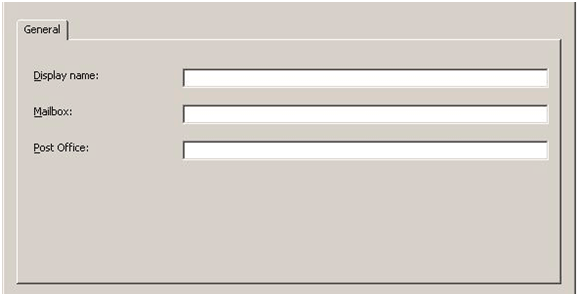 Figure 1: Address creation dialog boxThe following data is then entered into the dialog box:Display name: BobMailbox: BobsMailboxPost office: GeneralPostOfficeThe script processes the data, and produces the following e-mail address:BobsMailbox at GeneralPostOfficeTherefore, the PidTagEmailAddress property ([MS-OXPROPS] section 2.681) that represents this user is "BobsMailbox at GeneralPostOffice" and the PidTagAddressType property value is "CCMAIL."Retrieving a Mail User's TemplateTo display information about an Address Book object to the user, the client has to first request the display template from the server by calling the NspiGetTemplateInfo function, as described in [MS-NSPI] and [MS-OXNSPI] section 3.1.4.1.18. The first step is to bind to the server by using the NspiBind function call, as described in [MS-NSPI] and [MS-OXNSPI] section 3.1.4.1.1, to retrieve an RPC context handle for the server.For example, the NspiGetTemplateInfo function is called to get the template to display data about a mail user by passing the ulType parameter with the mail user display type (DT_MAILUSER).The following are the input parameters for an example of a call to the NspiGetTemplateInfo function.Note   Only relevant information, and not all parameters, is shown. For more information about the parameters, see [MS-NSPI] and [MS-OXNSPI] section 3.1.4.1.18.dwFlags:                 0x00000061ulType:                  0x00000000pDN:                     (null)dwCodePage:      0x000004e4dwLocaleID:  0x00000409The call returns a PropertyRow_r structure in the ppData return parameter. The following is an example of the ppData parameter that can be returned.ppData     cValues - 0x00000001     ulAdrEntryPad - not used - 0x00000000          Prop0               ulPropTag - PidTagTemplateData (0x00010102)               ulReserved - not used - 0x00000000                     TRowSet - Type - 0x00000001                          cRows - 0x00000041                          Row0                              XPos - 0x00000000                              XDelta - 0x00000000                              YPos - 0x00000000                              YDelta- 0x00000000                              ControlType  - 0x00000008                              ControlFlags - 0x00000ce4                              ControlStructure                                   dwType - 0x00000000                                   ulSize - 0x00000000                                   ulString - 0x0000092c                                   General                          Row1                              XPos - 0x00000006                              XDelta - 0x00000167                              YPos - 0x00000003                              YDelta- 0x00000029                              ControlType  - 0x00000006                              ControlFlags - 0x00000000                              ControlStructure                                   dwType - 0x00000000                                   ulSize - 0x00000000                                   ulString - 0x00000934                                   Name                          Row2                              XPos - 0x0000000c                              XDelta - 0x00000046                              YPos - 0x0000000f                              YDelta- 0x00000008                              ControlType  - 0x00000000                              ControlFlags - 0x00000000                              ControlStructure                                   dwType - 0x00000000                                   ulSize - 0x00000000                                   ulString - 0x00000939                                   &First:                          Row3                              XPos - 0x00000053                              XDelta - 0x00000025                              YPos - 0x0000000d                              YDelta- 0x0000000c                              ControlType  - 0x00000001                              ControlFlags - 0x00000000                              ControlStructure                                   dwType - 0x3a06001e                                   ulSize - 0x00000040                                   ulString - 0x00000941                                   *                          Row4                              XPos - 0x0000007b                              XDelta - 0x0000002c                              YPos - 0x0000000f                              YDelta- 0x00000008                              ControlType  - 0x00000000                              ControlFlags - 0x00000000                              ControlStructure                                   dwType - 0x00000000                                   ulSize - 0x00000000                                   ulString - 0x00000943                                   Ini&tials:                          Row5                              XPos - 0x000000a8                              XDelta - 0x0000000f                              YPos - 0x0000000d                              YDelta- 0x0000000c                              ControlType  - 0x00000001                              ControlFlags - 0x00000000                              ControlStructure                                   dwType - 0x3a0a001e                                   ulSize - 0x00000006                                   ulString - 0x0000094e                                   *                          Row6                              XPos - 0x000000bd                              XDelta - 0x00000046                              YPos - 0x0000000f                              YDelta- 0x00000008                              ControlType  - 0x00000000                              ControlFlags - 0x00000000                              ControlStructure                                   dwType - 0x00000000                                   ulSize - 0x00000000                                   ulString - 0x00000950                                   &Last:                          Row7                              XPos - 0x00000103                              XDelta - 0x00000064                              YPos - 0x0000000d                              YDelta- 0x0000000c                              ControlType  - 0x00000001                              ControlFlags - 0x00000000                              ControlStructure                                   dwType - 0x3a11001e                                   ulSize - 0x00000040                                   ulString - 0x00000957                                   *                          Row8                              XPos - 0x0000000c                              XDelta - 0x00000046                              YPos - 0x0000001e                              YDelta- 0x00000008                              ControlType  - 0x00000000                              ControlFlags - 0x00000000                              ControlStructure                                   dwType - 0x00000000                                   ulSize - 0x00000000                                   ulString - 0x00000959                                   Display&:                          Row9                              XPos - 0x00000053                              XDelta - 0x00000064                              YPos - 0x0000001c                              YDelta- 0x0000000c                              ControlType  - 0x00000001                              ControlFlags - 0x00000000                              ControlStructure                                   dwType - 0x3001001e                                   ulSize - 0x00000100                                   ulString - 0x00000963                                   *                          Row10                              XPos - 0x000000bd                              XDelta - 0x00000046                              YPos - 0x0000001e                              YDelta- 0x00000008                              ControlType  - 0x00000000                              ControlFlags - 0x00000000                              ControlStructure                                   dwType - 0x00000000                                   ulSize - 0x00000000                                   ulString - 0x00000965                                   Al&ias:                          Row11                              XPos - 0x00000103                              XDelta - 0x00000064                              YPos - 0x0000001c                              YDelta- 0x0000000c                              ControlType  - 0x00000001                              ControlFlags - 0x00000000                              ControlStructure                                   dwType - 0x3a00001e                                   ulSize - 0x00000040                                   ulString - 0x0000096d                                   *                          Row12                              XPos - 0x0000000c                              XDelta - 0x00000046                              YPos - 0x00000032                              YDelta- 0x00000008                              ControlType  - 0x00000000                              ControlFlags - 0x00000000                              ControlStructure                                   dwType - 0x00000000                                   ulSize - 0x00000000                                   ulString - 0x0000096f                                   Add&ress:                          Row13                              XPos - 0x00000053                              XDelta - 0x00000064                              YPos - 0x00000030                              YDelta- 0x0000001b                              ControlType  - 0x00000001                              ControlFlags - 0x00000001                              ControlStructure                                   dwType - 0x3a29001e                                   ulSize - 0x00000400                                   ulString - 0x00000979                                   *                          Row14                              XPos - 0x0000000c                              XDelta - 0x00000046                              YPos - 0x00000050                              YDelta- 0x00000008                              ControlType  - 0x00000000                              ControlFlags - 0x00000000                              ControlStructure                                   dwType - 0x00000000                                   ulSize - 0x00000000                                   ulString - 0x0000097b                                   Cit&y:                          Row15                              XPos - 0x00000053                              XDelta - 0x00000064                              YPos - 0x0000004e                              YDelta- 0x0000000c                              ControlType  - 0x00000001                              ControlFlags - 0x00000000                              ControlStructure                                   dwType - 0x3a27001e                                   ulSize - 0x00000080                                   ulString - 0x00000982                                   *                          Row16                              XPos - 0x0000000c                              XDelta - 0x00000046                              YPos - 0x0000005f                              YDelta- 0x00000008                              ControlType  - 0x00000000                              ControlFlags - 0x00000000                              ControlStructure                                   dwType - 0x00000000                                   ulSize - 0x00000000                                   ulString - 0x00000984                                   &State:                          Row17                              XPos - 0x00000053                              XDelta - 0x00000064                              YPos - 0x0000005d                              YDelta- 0x0000000c                              ControlType  - 0x00000001                              ControlFlags - 0x00000000                              ControlStructure                                   dwType - 0x3a28001e                                   ulSize - 0x00000080                                   ulString - 0x0000098c                                   *                          Row18                              XPos - 0x0000000c                              XDelta - 0x00000046                              YPos - 0x0000006e                              YDelta- 0x00000008                              ControlType  - 0x00000000                              ControlFlags - 0x00000000                              ControlStructure                                   dwType - 0x00000000                                   ulSize - 0x00000000                                   ulString - 0x0000098e                                   &Zip code:                          Row19                              XPos - 0x00000053                              XDelta - 0x00000064                              YPos - 0x0000006c                              YDelta- 0x0000000c                              ControlType  - 0x00000001                              ControlFlags - 0x00000000                              ControlStructure                                   dwType - 0x3a2a001e                                   ulSize - 0x00000028                                   ulString - 0x00000999                                   *                          Row20                              XPos - 0x0000000c                              XDelta - 0x00000046                              YPos - 0x0000007d                              YDelta- 0x00000008                              ControlType  - 0x00000000                              ControlFlags - 0x00000000                              ControlStructure                                   dwType - 0x00000000                                   ulSize - 0x00000000                                   ulString - 0x0000099b                                   Co&untry/Region:                          Row21                              XPos - 0x00000053                              XDelta - 0x00000064                              YPos - 0x0000007b                              YDelta- 0x0000000c                              ControlType  - 0x00000001                              ControlFlags - 0x00000000                              ControlStructure                                   dwType - 0x3a26001e                                   ulSize - 0x00000003                                   ulString - 0x000009ac                                   *                          Row22                              XPos - 0x000000bd                              XDelta - 0x00000046                              YPos - 0x00000032                              YDelta- 0x00000008                              ControlType  - 0x00000000                              ControlFlags - 0x00000000                              ControlStructure                                   dwType - 0x00000000                                   ulSize - 0x00000000                                   ulString - 0x000009ae                                   Titl&e:                          Row23                              XPos - 0x00000103                              XDelta - 0x00000064                              YPos - 0x00000030                              YDelta- 0x0000000c                              ControlType  - 0x00000001                              ControlFlags - 0x00000000                              ControlStructure                                   dwType - 0x3a17001e                                   ulSize - 0x00000040                                   ulString - 0x000009b6                                   *                          Row24                              XPos - 0x000000bd                              XDelta - 0x00000046                              YPos - 0x00000041                              YDelta- 0x00000008                              ControlType  - 0x00000000                              ControlFlags - 0x00000000                              ControlStructure                                   dwType - 0x00000000                                   ulSize - 0x00000000                                   ulString - 0x000009b8                                   Co&mpany:                          Row25                              XPos - 0x00000103                              XDelta - 0x00000064                              YPos - 0x0000003f                              YDelta- 0x0000000c                              ControlType  - 0x00000001                              ControlFlags - 0x00000000                              ControlStructure                                   dwType - 0x3a16001e                                   ulSize - 0x00000040                                   ulString - 0x000009c2                                   *                          Row26                              XPos - 0x000000bd                              XDelta - 0x00000046                              YPos - 0x00000050                              YDelta- 0x00000008                              ControlType  - 0x00000000                              ControlFlags - 0x00000000                              ControlStructure                                   dwType - 0x00000000                                   ulSize - 0x00000000                                   ulString - 0x000009c4                                   &Department:                          Row27                              XPos - 0x00000103                              XDelta - 0x00000064                              YPos - 0x0000004e                              YDelta- 0x0000000c                              ControlType  - 0x00000001                              ControlFlags - 0x00000000                              ControlStructure                                   dwType - 0x3a18001e                                   ulSize - 0x00000040                                   ulString - 0x000009d1                                   *                          Row28                              XPos - 0x000000bd                              XDelta - 0x00000046                              YPos - 0x0000005f                              YDelta- 0x00000008                              ControlType  - 0x00000000                              ControlFlags - 0x00000000                              ControlStructure                                   dwType - 0x00000000                                   ulSize - 0x00000000                                   ulString - 0x000009d3                                   &Office:                          Row29                              XPos - 0x00000103                              XDelta - 0x00000064                              YPos - 0x0000005d                              YDelta- 0x0000000c                              ControlType  - 0x00000001                              ControlFlags - 0x00000000                              ControlStructure                                   dwType - 0x3a19001e                                   ulSize - 0x00000080                                   ulString - 0x000009dc                                   *                          Row30                              XPos - 0x000000bd                              XDelta - 0x00000046                              YPos - 0x0000006e                              YDelta- 0x00000008                              ControlType  - 0x00000000                              ControlFlags - 0x00000000                              ControlStructure                                   dwType - 0x00000000                                   ulSize - 0x00000000                                   ulString - 0x000009de                                   Assista&nt:                          Row31                              XPos - 0x00000103                              XDelta - 0x00000064                              YPos - 0x0000006c                              YDelta- 0x0000000c                              ControlType  - 0x00000001                              ControlFlags - 0x00000000                              ControlStructure                                   dwType - 0x3a30001e                                   ulSize - 0x00000100                                   ulString - 0x000009ea                                   *                          Row32                              XPos - 0x000000bd                              XDelta - 0x00000046                              YPos - 0x0000007d                              YDelta- 0x00000008                              ControlType  - 0x00000000                              ControlFlags - 0x00000000                              ControlStructure                                   dwType - 0x00000000                                   ulSize - 0x00000000                                   ulString - 0x000009ec                                   P&hone:                          Row33                              XPos - 0x00000103                              XDelta - 0x00000064                              YPos - 0x0000007b                              YDelta- 0x0000000c                              ControlType  - 0x00000001                              ControlFlags - 0x00000000                              ControlStructure                                   dwType - 0x3a08001e                                   ulSize - 0x00000040                                   ulString - 0x000009f4                                   *                          Row34                              XPos - 0x00000000                              XDelta - 0x00000000                              YPos - 0x00000000                              YDelta- 0x00000000                              ControlType  - 0x00000008                              ControlFlags - 0x00000ce5                              ControlStructure                                   dwType - 0x00000000                                   ulSize - 0x00000000                                   ulString - 0x000009f6                                   Organization                          Row35                              XPos - 0x00000006                              XDelta - 0x00000167                              YPos - 0x00000004                              YDelta- 0x00000008                              ControlType  - 0x00000000                              ControlFlags - 0x00000000                              ControlStructure                                   dwType - 0x00000000                                   ulSize - 0x00000000                                   ulString - 0x00000a03                                   &Manager:                          Row36                              XPos - 0x00000006                              XDelta - 0x00000167                              YPos - 0x0000000f                              YDelta- 0x00000014                              ControlType  - 0x00000002                              ControlFlags - 0x00000002                              ControlStructure                                   dwType - 0x8005000d                                   ulSize - 0x00000000                                   ulString - 0x00000a0d                                   *                          Row37                              XPos - 0x00000006                              XDelta - 0x00000167                              YPos - 0x00000025                              YDelta- 0x00000008                              ControlType  - 0x00000000                              ControlFlags - 0x00000000                              ControlStructure                                   dwType - 0x00000000                                   ulSize - 0x00000000                                   ulString - 0x00000a0f                                   &Direct reports:                          Row38                              XPos - 0x00000006                              XDelta - 0x00000167                              YPos - 0x00000030                              YDelta- 0x00000060                              ControlType  - 0x00000002                              ControlFlags - 0x00000000                              ControlStructure                                   dwType - 0x800e000d                                   ulSize - 0x00000000                                   ulString - 0x00000a20                                   *                          Row39                              XPos - 0x00000000                              XDelta - 0x00000000                              YPos - 0x00000000                              YDelta- 0x00000000                              ControlType  - 0x00000008                              ControlFlags - 0x00000ce6                              ControlStructure                                   dwType - 0x00000000                                   ulSize - 0x00000000                                   ulString - 0x00000a22                                   Phone/Notes                          Row40                              XPos - 0x00000006                              XDelta - 0x00000167                              YPos - 0x00000003                              YDelta- 0x00000050                              ControlType  - 0x00000006                              ControlFlags - 0x00000000                              ControlStructure                                   dwType - 0x00000000                                   ulSize - 0x00000000                                   ulString - 0x00000a2e                                   Phone numbers                          Row41                              XPos - 0x0000000c                              XDelta - 0x00000046                              YPos - 0x00000012                              YDelta- 0x00000008                              ControlType  - 0x00000000                              ControlFlags - 0x00000000                              ControlStructure                                   dwType - 0x00000000                                   ulSize - 0x00000000                                   ulString - 0x00000a3c                                   Bu&siness:                          Row42                              XPos - 0x00000053                              XDelta - 0x00000064                              YPos - 0x00000010                              YDelta- 0x0000000c                              ControlType  - 0x00000001                              ControlFlags - 0x00000000                              ControlStructure                                   dwType - 0x3a08001e                                   ulSize - 0x00000040                                   ulString - 0x00000a47                                   *                          Row43                              XPos - 0x000000bd                              XDelta - 0x00000046                              YPos - 0x00000012                              YDelta- 0x00000008                              ControlType  - 0x00000000                              ControlFlags - 0x00000000                              ControlStructure                                   dwType - 0x00000000                                   ulSize - 0x00000000                                   ulString - 0x00000a49                                   &Home:                          Row44                              XPos - 0x00000103                              XDelta - 0x00000064                              YPos - 0x00000010                              YDelta- 0x0000000c                              ControlType  - 0x00000001                              ControlFlags - 0x00000000                              ControlStructure                                   dwType - 0x3a09001e                                   ulSize - 0x00000040                                   ulString - 0x00000a50                                   *                          Row45                              XPos - 0x0000000c                              XDelta - 0x00000046                              YPos - 0x00000022                              YDelta- 0x00000008                              ControlType  - 0x00000000                              ControlFlags - 0x00000000                              ControlStructure                                   dwType - 0x00000000                                   ulSize - 0x00000000                                   ulString - 0x00000a52                                   Busi&ness 2:                          Row46                              XPos - 0x00000053                              XDelta - 0x00000064                              YPos - 0x00000020                              YDelta- 0x00000060                              ControlType  - 0x0000000c                              ControlFlags - 0x00000001                              ControlStructure                                   dwType - 0x3a1b101e                                   ulSize - 0x00000040                                   ulString - 0x00000a5f                                   *                          Row47                              XPos - 0x000000bd                              XDelta - 0x00000046                              YPos - 0x00000022                              YDelta- 0x00000008                              ControlType  - 0x00000000                              ControlFlags - 0x00000000                              ControlStructure                                   dwType - 0x00000000                                   ulSize - 0x00000000                                   ulString - 0x00000a61                                   H&ome 2:                          Row48                              XPos - 0x00000103                              XDelta - 0x00000064                              YPos - 0x00000020                              YDelta- 0x00000060                              ControlType  - 0x0000000c                              ControlFlags - 0x00000001                              ControlStructure                                   dwType - 0x3a2f101e                                   ulSize - 0x00000040                                   ulString - 0x00000a6a                                   *                          Row49                              XPos - 0x0000000c                              XDelta - 0x00000046                              YPos - 0x00000032                              YDelta- 0x00000008                              ControlType  - 0x00000000                              ControlFlags - 0x00000000                              ControlStructure                                   dwType - 0x00000000                                   ulSize - 0x00000000                                   ulString - 0x00000a6c                                   &Fax:                          Row50                              XPos - 0x00000053                              XDelta - 0x00000064                              YPos - 0x00000030                              YDelta- 0x0000000c                              ControlType  - 0x00000001                              ControlFlags - 0x00000000                              ControlStructure                                   dwType - 0x3a23001e                                   ulSize - 0x00000040                                   ulString - 0x00000a72                                   *                          Row51                              XPos - 0x000000bd                              XDelta - 0x00000046                              YPos - 0x00000032                              YDelta- 0x00000008                              ControlType  - 0x00000000                              ControlFlags - 0x00000000                              ControlStructure                                   dwType - 0x00000000                                   ulSize - 0x00000000                                   ulString - 0x00000a74                                   &Mobile:                          Row52                              XPos - 0x00000103                              XDelta - 0x00000064                              YPos - 0x00000030                              YDelta- 0x0000000c                              ControlType  - 0x00000001                              ControlFlags - 0x00000000                              ControlStructure                                   dwType - 0x3a1c001e                                   ulSize - 0x00000040                                   ulString - 0x00000a7d                                   *                          Row53                              XPos - 0x0000000c                              XDelta - 0x00000046                              YPos - 0x00000042                              YDelta- 0x00000008                              ControlType  - 0x00000000                              ControlFlags - 0x00000000                              ControlStructure                                   dwType - 0x00000000                                   ulSize - 0x00000000                                   ulString - 0x00000a7f                                   Ass&istant:                          Row54                              XPos - 0x00000053                              XDelta - 0x00000064                              YPos - 0x00000040                              YDelta- 0x0000000c                              ControlType  - 0x00000001                              ControlFlags - 0x00000000                              ControlStructure                                   dwType - 0x3a2e001e                                   ulSize - 0x00000040                                   ulString - 0x00000a8b                                   *                          Row55                              XPos - 0x000000bd                              XDelta - 0x00000046                              YPos - 0x00000042                              YDelta- 0x00000008                              ControlType  - 0x00000000                              ControlFlags - 0x00000000                              ControlStructure                                   dwType - 0x00000000                                   ulSize - 0x00000000                                   ulString - 0x00000a8d                                   Pa&ger:                          Row56                              XPos - 0x00000103                              XDelta - 0x00000064                              YPos - 0x00000040                              YDelta- 0x0000000c                              ControlType  - 0x00000001                              ControlFlags - 0x00000000                              ControlStructure                                   dwType - 0x3a21001e                                   ulSize - 0x00000040                                   ulString - 0x00000a95                                   *                          Row57                              XPos - 0x00000006                              XDelta - 0x00000167                              YPos - 0x0000005a                              YDelta- 0x00000008                              ControlType  - 0x00000000                              ControlFlags - 0x00000000                              ControlStructure                                   dwType - 0x00000000                                   ulSize - 0x00000000                                   ulString - 0x00000a97                                   No&tes:                          Row58                              XPos - 0x00000006                              XDelta - 0x00000167                              YPos - 0x00000064                              YDelta- 0x0000002b                              ControlType  - 0x00000001                              ControlFlags - 0x00000001                              ControlStructure                                   dwType - 0x3004001e                                   ulSize - 0x00000400                                   ulString - 0x00000a9f                                   *                          Row59                              XPos - 0x00000000                              XDelta - 0x00000000                              YPos - 0x00000000                              YDelta- 0x00000000                              ControlType  - 0x00000008                              ControlFlags - 0x00000ce7                              ControlStructure                                   dwType - 0x00000000                                   ulSize - 0x00000000                                   ulString - 0x00000aa1                                   Member Of                          Row60                              XPos - 0x00000006                              XDelta - 0x00000167                              YPos - 0x00000004                              YDelta- 0x00000008                              ControlType  - 0x00000000                              ControlFlags - 0x00000000                              ControlStructure                                   dwType - 0x00000000                                   ulSize - 0x00000000                                   ulString - 0x00000aab                                   &Group membership:                          Row61                              XPos - 0x00000006                              XDelta - 0x00000167                              YPos - 0x0000000e                              YDelta- 0x00000084                              ControlType  - 0x00000002                              ControlFlags - 0x00000000                              ControlStructure                                   dwType - 0x8008000d                                   ulSize - 0x00000000                                   ulString - 0x00000abe                                   *                          Row62                              XPos - 0x00000000                              XDelta - 0x00000000                              YPos - 0x00000000                              YDelta- 0x00000000                              ControlType  - 0x00000008                              ControlFlags - 0x00000ce8                              ControlStructure                                   dwType - 0x00000000                                   ulSize - 0x00000000                                   ulString - 0x00000ac0                                   E-mail Addresses                          Row63                              XPos - 0x00000006                              XDelta - 0x00000167                              YPos - 0x00000004                              YDelta- 0x00000008                              ControlType  - 0x00000000                              ControlFlags - 0x00000000                              ControlStructure                                   dwType - 0x00000000                                   ulSize - 0x00000000                                   ulString - 0x00000ad1                                   &E-mail addresses:                          Row64                              XPos - 0x00000006                              XDelta - 0x00000167                              YPos - 0x0000000e                              YDelta- 0x00000084                              ControlType  - 0x0000000b                              ControlFlags - 0x00000000                              ControlStructure                                   dwType - 0x800f101e                                   ulSize - 0x00000000                                   ulString - 0x00000ae4                                   *0000 01 00 00 00 41 00 00 00-00 00 00 00 00 00 00 00 ...A...........0010 00 00 00 00 00 00 00 00-08 00 00 00 e4 0c 00 00 ...............0020 00 00 00 00 00 00 00 00-2c 09 00 00 06 00 00 00 .......,.......0030 67 01 00 00 03 00 00 00-29 00 00 00 06 00 00 00 .......).......0040 00 00 00 00 00 00 00 00-00 00 00 00 34 09 00 00 ...........4...0050 0c 00 00 00 46 00 00 00-0f 00 00 00 08 00 00 00 ...F...........0060 00 00 00 00 00 00 00 00-00 00 00 00 00 00 00 00 ...............0070 39 09 00 00 53 00 00 00-25 00 00 00 0d 00 00 00 9...S.........0080 0c 00 00 00 01 00 00 00-00 00 00 00 1e 00 06 3a ..............:0090 40 00 00 00 41 09 00 00-7b 00 00 00 2c 00 00 00 ...A...{...,...00a0 0f 00 00 00 08 00 00 00-00 00 00 00 00 00 00 00 ...............00b0 00 00 00 00 00 00 00 00-43 09 00 00 a8 00 00 00 .......C.......00c0 0f 00 00 00 0d 00 00 00-0c 00 00 00 01 00 00 00 ...............00d0 00 00 00 00 1e 00 0a 3a-06 00 00 00 4e 09 00 00 ......:....N...00e0 bd 00 00 00 46 00 00 00-0f 00 00 00 08 00 00 00 ...F...........00f0 00 00 00 00 00 00 00 00-00 00 00 00 00 00 00 00 ...............0100 50 09 00 00 03 01 00 00-64 00 00 00 0d 00 00 00 .......d.......0110 0c 00 00 00 01 00 00 00-00 00 00 00 1e 00 11 3a ..............:0120 40 00 00 00 57 09 00 00-0c 00 00 00 46 00 00 00 ...W.......F...0130 1e 00 00 00 08 00 00 00-00 00 00 00 00 00 00 00 ................0140 00 00 00 00 00 00 00 00-59 09 00 00 53 00 00 00 ........Y...S...0150 64 00 00 00 1c 00 00 00-0c 00 00 00 01 00 00 00 d...............0160 00 00 00 00 1e 00 01 30-00 01 00 00 63 09 00 00 .......0....c...0170 bd 00 00 00 46 00 00 00-1e 00 00 00 08 00 00 00 ....F...........0180 00 00 00 00 00 00 00 00-00 00 00 00 00 00 00 00 ................0190 65 09 00 00 03 01 00 00-64 00 00 00 1c 00 00 00 e.......d.......01a0 0c 00 00 00 01 00 00 00-00 00 00 00 1e 00 00 3a ...............:01b0 40 00 00 00 6d 09 00 00-0c 00 00 00 46 00 00 00 @...m.......F...01c0 32 00 00 00 08 00 00 00-00 00 00 00 00 00 00 00 2...............01d0 00 00 00 00 00 00 00 00-6f 09 00 00 53 00 00 00 ........o...S...01e0 64 00 00 00 30 00 00 00-1b 00 00 00 01 00 00 00 d...0...........01f0 01 00 00 00 1e 00 29 3a-00 04 00 00 79 09 00 00 ......):....y...0200 0c 00 00 00 46 00 00 00-50 00 00 00 08 00 00 00 ....F...P.......0210 00 00 00 00 00 00 00 00-00 00 00 00 00 00 00 00................0220 7b 09 00 00 53 00 00 00-64 00 00 00 4e 00 00 00 {...S...d...N...0230 0c 00 00 00 01 00 00 00-00 00 00 00 1e 00 27 3a ..............':0240 80 00 00 00 82 09 00 00-0c 00 00 00 46 00 00 00 ............F...0250 5f 00 00 00 08 00 00 00-00 00 00 00 00 00 00 00 _...............0260 00 00 00 00 00 00 00 00-84 09 00 00 53 00 00 00 ............S...0270 64 00 00 00 5d 00 00 00-0c 00 00 00 01 00 00 00 d...]...........0280 00 00 00 00 1e 00 28 3a-80 00 00 00 8c 09 00 00 ......(:........0290 0c 00 00 00 46 00 00 00-6e 00 00 00 08 00 00 00 ....F...n.......02a0 00 00 00 00 00 00 00 00-00 00 00 00 00 00 00 00 ................02b0 8e 09 00 00 53 00 00 00-64 00 00 00 6c 00 00 00 ....S...d...l...02c0 0c 00 00 00 01 00 00 00-00 00 00 00 1e 00 2a 3a ..............*:02d0 28 00 00 00 99 09 00 00-0c 00 00 00 46 00 00 00 (...........F...02e0 7d 00 00 00 08 00 00 00-00 00 00 00 00 00 00 00 }...............02f0 00 00 00 00 00 00 00 00-9b 09 00 00 53 00 00 00 ............S...0300 64 00 00 00 7b 00 00 00-0c 00 00 00 01 00 00 00 d...{...........0310 00 00 00 00 1e 00 26 3a-03 00 00 00 ac 09 00 00 ......&:........0320 bd 00 00 00 46 00 00 00-32 00 00 00 08 00 00 00 ....F...2.......0330 00 00 00 00 00 00 00 00-00 00 00 00 00 00 00 00 ................0340 ae 09 00 00 03 01 00 00-64 00 00 00 30 00 00 00 ........d...0...0350 0c 00 00 00 01 00 00 00-00 00 00 00 1e 00 17 3a ...............:0360 40 00 00 00 b6 09 00 00-bd 00 00 00 46 00 00 00 @...........F...0370 41 00 00 00 08 00 00 00-00 00 00 00 00 00 00 00 A...............0380 00 00 00 00 00 00 00 00-b8 09 00 00 03 01 00 00 ................0390 64 00 00 00 3f 00 00 00-0c 00 00 00 01 00 00 00 d...?...........03a0 00 00 00 00 1e 00 16 3a-40 00 00 00 c2 09 00 00 .......:@.......03b0 bd 00 00 00 46 00 00 00-50 00 00 00 08 00 00 00 ....F...P.......03c0 00 00 00 00 00 00 00 00-00 00 00 00 00 00 00 00 ................03d0 c4 09 00 00 03 01 00 00-64 00 00 00 4e 00 00 00 ........d...N...03e0 0c 00 00 00 01 00 00 00-00 00 00 00 1e 00 18 3a ...............:03f0 40 00 00 00 d1 09 00 00-bd 00 00 00 46 00 00 00 @...........F...0400 5f 00 00 00 08 00 00 00-00 00 00 00 00 00 00 00 _...............0410 00 00 00 00 00 00 00 00-d3 09 00 00 03 01 00 00 ................0420 64 00 00 00 5d 00 00 00-0c 00 00 00 01 00 00 00 d...]...........0430 00 00 00 00 1e 00 19 3a-80 00 00 00 dc 09 00 00 .......:........0440 bd 00 00 00 46 00 00 00-6e 00 00 00 08 00 00 00 ....F...n.......0450 00 00 00 00 00 00 00 00-00 00 00 00 00 00 00 00 ................0460 de 09 00 00 03 01 00 00-64 00 00 00 6c 00 00 00 ........d...l...0470 0c 00 00 00 01 00 00 00-00 00 00 00 1e 00 30 3a ..............0:0480 00 01 00 00 ea 09 00 00-bd 00 00 00 46 00 00 00 ............F...0490 7d 00 00 00 08 00 00 00-00 00 00 00 00 00 00 00 }...............04a0 00 00 00 00 00 00 00 00-ec 09 00 00 03 01 00 00 ................04b0 64 00 00 00 7b 00 00 00-0c 00 00 00 01 00 00 00 d...{...........04c0 00 00 00 00 1e 00 08 3a-40 00 00 00 f4 09 00 00 .......:@.......04d0 00 00 00 00 00 00 00 00-00 00 00 00 00 00 00 00 ................04e0 08 00 00 00 e5 0c 00 00-00 00 00 00 00 00 00 00 ................04f0 f6 09 00 00 06 00 00 00-67 01 00 00 04 00 00 00 ........g.......0500 08 00 00 00 00 00 00 00-00 00 00 00 00 00 00 00 ................0510 00 00 00 00 03 0a 00 00-06 00 00 00 67 01 00 00 ............g...0520 0f 00 00 00 14 00 00 00-02 00 00 00 02 00 00 00 ................0530 0d 00 05 80 00 00 00 00-0d 0a 00 00 06 00 00 00 ................0540 67 01 00 00 25 00 00 00-08 00 00 00 00 00 00 00 g.............0550 00 00 00 00 00 00 00 00-00 00 00 00 0f 0a 00 00 ................0560 06 00 00 00 67 01 00 00-30 00 00 00 60 00 00 00 ....g...0...`...0570 02 00 00 00 00 00 00 00-0d 00 0e 80 00 00 00 00 ................0580 20 0a 00 00 00 00 00 00-00 00 00 00 00 00 00 00  ...............0590 00 00 00 00 08 00 00 00-e6 0c 00 00 00 00 00 00 ................05a0 00 00 00 00 22 0a 00 00-06 00 00 00 67 01 00 00 ....".......g...05b0 03 00 00 00 50 00 00 00-06 00 00 00 00 00 00 00 ....P...........05c0 00 00 00 00 00 00 00 00-2e 0a 00 00 0c 00 00 00 ................05d0 46 00 00 00 12 00 00 00-08 00 00 00 00 00 00 00 F...............05e0 00 00 00 00 00 00 00 00-00 00 00 00 3c 0a 00 00 ............<...05f0 53 00 00 00 64 00 00 00-10 00 00 00 0c 00 00 00 S...d...........0600 01 00 00 00 00 00 00 00-1e 00 08 3a 40 00 00 00 ...........:@...0610 47 0a 00 00 bd 00 00 00-46 00 00 00 12 00 00 00 G.......F.......0620 08 00 00 00 00 00 00 00-00 00 00 00 00 00 00 00 ................0630 00 00 00 00 49 0a 00 00-03 01 00 00 64 00 00 00 ....I.......d...0640 10 00 00 00 0c 00 00 00-01 00 00 00 00 00 00 00 ................0650 1e 00 09 3a 40 00 00 00-50 0a 00 00 0c 00 00 00 ...:@...P.......0660 46 00 00 00 22 00 00 00-08 00 00 00 00 00 00 00 F..."...........0670 00 00 00 00 00 00 00 00-00 00 00 00 52 0a 00 00 ............R...0680 53 00 00 00 64 00 00 00-20 00 00 00 60 00 00 00 S...d... ...`...0690 0c 00 00 00 01 00 00 00-1e 10 1b 3a 40 00 00 00 ...........:@...06a0 5f 0a 00 00 bd 00 00 00-46 00 00 00 22 00 00 00 _.......F..."...06b0 08 00 00 00 00 00 00 00-00 00 00 00 00 00 00 00 ................06c0 00 00 00 00 61 0a 00 00-03 01 00 00 64 00 00 00 ....a.......d...06d0 20 00 00 00 60 00 00 00-0c 00 00 00 01 00 00 00  ...`...........06e0 1e 10 2f 3a 40 00 00 00-6a 0a 00 00 0c 00 00 00 ../:@...j.......06f0 46 00 00 00 32 00 00 00-08 00 00 00 00 00 00 00 F...2...........0700 00 00 00 00 00 00 00 00-00 00 00 00 6c 0a 00 00 ............l...0710 53 00 00 00 64 00 00 00-30 00 00 00 0c 00 00 00 S...d...0.......0720 01 00 00 00 00 00 00 00-1e 00 23 3a 40 00 00 00 ..........#:@...0730 72 0a 00 00 bd 00 00 00-46 00 00 00 32 00 00 00 r.......F...2...0740 08 00 00 00 00 00 00 00-00 00 00 00 00 00 00 00 ................0750 00 00 00 00 74 0a 00 00-03 01 00 00 64 00 00 00 ....t.......d...0760 30 00 00 00 0c 00 00 00-01 00 00 00 00 00 00 00 0...............0770 1e 00 1c 3a 40 00 00 00-7d 0a 00 00 0c 00 00 00 ...:@...}.......0780 46 00 00 00 42 00 00 00-08 00 00 00 00 00 00 00 F...B...........0790 00 00 00 00 00 00 00 00-00 00 00 00 7f 0a 00 00 ................07a0 53 00 00 00 64 00 00 00-40 00 00 00 0c 00 00 00 S...d...@.......07b0 01 00 00 00 00 00 00 00-1e 00 2e 3a 40 00 00 00 ...........:@...07c0 8b 0a 00 00 bd 00 00 00-46 00 00 00 42 00 00 00 ........F...B...07d0 08 00 00 00 00 00 00 00-00 00 00 00 00 00 00 00 ................07e0 00 00 00 00 8d 0a 00 00-03 01 00 00 64 00 00 00 ............d...07f0 40 00 00 00 0c 00 00 00-01 00 00 00 00 00 00 00 @...............0800 1e 00 21 3a 40 00 00 00-95 0a 00 00 06 00 00 00 ..!:@...........0810 67 01 00 00 5a 00 00 00-08 00 00 00 00 00 00 00 g...Z...........0820 00 00 00 00 00 00 00 00-00 00 00 00 97 0a 00 00 ................0830 06 00 00 00 67 01 00 00-64 00 00 00 2b 00 00 00 ....g...d...+...0840 01 00 00 00 01 00 00 00-1e 00 04 30 00 04 00 00 ...........0....0850 9f 0a 00 00 00 00 00 00-00 00 00 00 00 00 00 00 ................0860 00 00 00 00 08 00 00 00-e7 0c 00 00 00 00 00 00 ................0870 00 00 00 00 a1 0a 00 00-06 00 00 00 67 01 00 00 ............g...0880 04 00 00 00 08 00 00 00-00 00 00 00 00 00 00 00 ................0890 00 00 00 00 00 00 00 00-ab 0a 00 00 06 00 00 00 ................08a0 67 01 00 00 0e 00 00 00-84 00 00 00 02 00 00 00 g...............08b0 00 00 00 00 0d 00 08 80-00 00 00 00 be 0a 00 00 ................08c0 00 00 00 00 00 00 00 00-00 00 00 00 00 00 00 00 ................08d0 08 00 00 00 e8 0c 00 00-00 00 00 00 00 00 00 00 ................08e0 c0 0a 00 00 06 00 00 00-67 01 00 00 04 00 00 00 ........g.......08f0 08 00 00 00 00 00 00 00-00 00 00 00 00 00 00 00 ................0900 00 00 00 00 d1 0a 00 00-06 00 00 00 67 01 00 00 ............g...0910 0e 00 00 00 84 00 00 00-0b 00 00 00 00 00 00 00 ................0920 1e 10 0f 80 00 00 00 00-e4 0a 00 00 47 65 6e 65 ............Gene0930 72 61 6c 00 4e 61 6d 65-00 26 46 69 72 73 74 3a ral.Name.&First:0940 00 2a 00 49 6e 69 26 74-69 61 6c 73 3a 00 2a 00 .*.Ini&tials:.*.0950 26 4c 61 73 74 3a 00 2a-00 44 69 73 70 6c 61 79 &Last:.*.Display0960 26 3a 00 2a 00 41 6c 26-69 61 73 3a 00 2a 00 41 &:.*.Al&ias:.*.A0970 64 64 26 72 65 73 73 3a-00 2a 00 43 69 74 26 79 dd&ress:.*.Cit&y0980 3a 00 2a 00 26 53 74 61-74 65 3a 00 2a 00 26 5a :.*.&State:.*.&Z0990 69 70 20 63 6f 64 65 3a-00 2a 00 43 6f 26 75 6e ip code:.*.Co&un09a0 74 72 79 2f 52 65 67 69-6f 6e 3a 00 2a 00 54 69 try/Region:.*.Ti09b0 74 6c 26 65 3a 00 2a 00-43 6f 26 6d 70 61 6e 79 tl&e:.*.Co&mpany09c0 3a 00 2a 00 26 44 65 70-61 72 74 6d 65 6e 74 3a :.*.&Department:09d0 00 2a 00 26 4f 66 66 69-63 65 3a 00 2a 00 41 73 .*.&Office:.*.As09e0 73 69 73 74 61 26 6e 74-3a 00 2a 00 50 26 68 6f sista&nt:.*.P&ho09f0 6e 65 3a 00 2a 00 4f 72-67 61 6e 69 7a 61 74 69 ne:.*.Organizati0a00 6f 6e 00 26 4d 61 6e 61-67 65 72 3a 00 2a 00 26 on.&Manager:.*.&0a10 44 69 72 65 63 74 20 72-65 70 6f 72 74 73 3a 00 Direct reports:.0a20 2a 00 50 68 6f 6e 65 2f-4e 6f 74 65 73 00 50 68 *.Phone/Notes.Ph0a30 6f 6e 65 20 6e 75 6d 62-65 72 73 00 42 75 26 73 one numbers.Bu&s0a40 69 6e 65 73 73 3a 00 2a-00 26 48 6f 6d 65 3a 00 iness:.*.&Home:.0a50 2a 00 42 75 73 69 26 6e-65 73 73 20 32 3a 00 2a *.Busi&ness 2:.*0a60 00 48 26 6f 6d 65 20 32-3a 00 2a 00 26 46 61 78 .H&ome 2:.*.&Fax0a70 3a 00 2a 00 26 4d 6f 62-69 6c 65 3a 00 2a 00 41 :.*.&Mobile:.*.A0a80 73 73 26 69 73 74 61 6e-74 3a 00 2a 00 50 61 26 ss&istant:.*.Pa&0a90 67 65 72 3a 00 2a 00 4e-6f 26 74 65 73 3a 00 2a ger:.*.No&tes:.*0aa0 00 4d 65 6d 62 65 72 20-4f 66 00 26 47 72 6f 75 .Member Of.&Grou0ab0 70 20 6d 65 6d 62 65 72-73 68 69 70 3a 00 2a 00 p membership:.*.0ac0 45 2d 6d 61 69 6c 20 41-64 64 72 65 73 73 65 73 E-mail Addresses0ad0 00 26 45 2d 6d 61 69 6c-20 61 64 64 72 65 73 73 .&E-mail address0ae0 65 73 3a 00 2a 00                               es:.*.By processing the template in this PropertyRow_r structure, the dialog box shown in the following figure is created.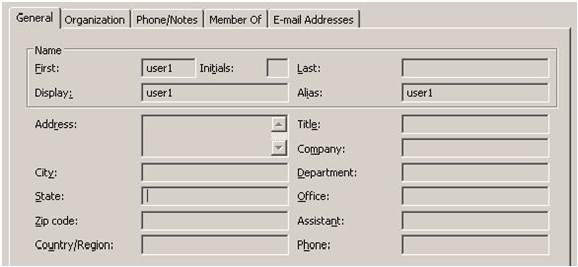 Figure 2: Address Book object display dialog boxThe client then retrieves the properties specified in the template from the requested Address Book object to populate the various dialog controls.SecuritySecurity Considerations for ImplementersThe execution of scripts in this protocol has to be implemented in a secure manner. The script execution checks for valid scripts, but it is also important to be aware of the possibility of infinite loops and other potential security considerations.General security considerations that pertain to the underlying NSPI RPC-based transport also apply. For more information, see [MS-NSPI] and [MS-OXNSPI] section 5.1.Index of Security ParametersNone.Appendix A: Product BehaviorThe information in this specification is applicable to the following Microsoft products or supplemental software. References to product versions include updates to those products.Microsoft Exchange Server 2003Microsoft Exchange Server 2007Microsoft Exchange Server 2010Microsoft Exchange Server 2013Microsoft Exchange Server 2016 Microsoft Exchange Server 2019 Microsoft Office Outlook 2003Microsoft Office Outlook 2007Microsoft Outlook 2010Microsoft Outlook 2013Microsoft Outlook 2016Microsoft Outlook 2019 Microsoft Outlook 2021Exceptions, if any, are noted in this section. If an update version, service pack or Knowledge Base (KB) number appears with a product name, the behavior changed in that update. The new behavior also applies to subsequent updates unless otherwise specified. If a product edition appears with the product version, behavior is different in that product edition.Unless otherwise specified, any statement of optional behavior in this specification that is prescribed using the terms "SHOULD" or "SHOULD NOT" implies product behavior in accordance with the SHOULD or SHOULD NOT prescription. Unless otherwise specified, the term "MAY" implies that the product does not follow the prescription.<1> Section 2.1:  Exchange 2010, Exchange 2013, Exchange 2016, and Exchange 2019 point the client to the Exchange NSPI server, which implements the NSPI methods as described in [MS-OXNSPI]. The only exception is when Exchange 2010, Exchange 2013, Exchange 2016, or Exchange 2019 is installed on an Active Directory® global catalog server, in which case the server points the client to Active Directory Domain Services (AD DS).<2> Section 2.1:  Exchange 2003 and Exchange 2007 point the client to AD DS, which implements the NSPI methods as described in [MS-NSPI].<3> Section 2.2.2.2: Exchange 2010 does not include the Size parameter. <4> Section 3.1.4.1: Exchange 2003, Exchange 2007, Exchange 2010, Exchange 2013, Exchange 2016, and Exchange 2019 ignore the TI_HELPFILE_NAME and TI_HELPFILE_CONTENTS flags. Office Outlook 2003, Office Outlook 2007, Outlook 2010, Outlook 2013, Outlook 2016, and Outlook 2019 pass these flags, but they have no effect on the results of the NspiGetTemplateInfo function.<5> Section 3.1.4.2: Exchange 2003, Exchange 2007, Exchange 2010, Exchange 2013, Exchange 2016, and Exchange 2019 ignore the TI_HELPFILE_NAME and TI_HELPFILE_CONTENTS flags. Office Outlook 2003, Office Outlook 2007, Outlook 2010, Outlook 2013, Outlook 2016, and Outlook 2019 pass these flags but they have no effect on the results of the NspiGetTemplateInfo function.<6> Section 3.1.4.3: Exchange 2003, Exchange 2007, Exchange 2010, Exchange 2013, Exchange 2016, and Exchange 2019 ignore the TI_HELPFILE_NAME and TI_HELPFILE_CONTENTS flags. Office Outlook 2003, Office Outlook 2007, Outlook 2010, Outlook 2013, Outlook 2016, and Outlook 2019 pass these flags, but they have no effect on the results of the NspiGetTemplateInfo function.Change TrackingThis section identifies changes that were made to this document since the last release. Changes are classified as Major, Minor, or None. The revision class Major means that the technical content in the document was significantly revised. Major changes affect protocol interoperability or implementation. Examples of major changes are:A document revision that incorporates changes to interoperability requirements.A document revision that captures changes to protocol functionality.The revision class Minor means that the meaning of the technical content was clarified. Minor changes do not affect protocol interoperability or implementation. Examples of minor changes are updates to clarify ambiguity at the sentence, paragraph, or table level.The revision class None means that no new technical changes were introduced. Minor editorial and formatting changes may have been made, but the relevant technical content is identical to the last released version.The changes made to this document are listed in the following table. For more information, please contact dochelp@microsoft.com.IndexAAbstract data model   client 21   server 25Applicability 10CCapability negotiation 10Change tracking 52Client   abstract data model 21   higher-layer triggered events 22   initialization 22   message processing 23   other local events 25   sequencing rules 23   timer events 25   timers 22DData model - abstract   client 21   server 25FFields - vendor-extensible 10GGlossary 7HHigher-layer triggered events   client 22   server 25IImplementer - security considerations 49Index of security parameters 49Informative references 9Initialization   client 22   server 25Introduction 7MMessage processing   client 23   server 25Messages   NspiGetSpecialTable PropertyRowSet_r Format 11   NspiGetTemplateInfo PropertyRow_r Format 12   transport 11NNormative references 8NspiGetSpecialTable PropertyRowSet_r Format message 11NspiGetTemplateInfo PropertyRow_r Format message 12OOther local events   client 25   server 26Overview (synopsis) 9PParameters - security index 49Preconditions 10Prerequisites 10Product behavior 50RReferences 8   informative 9   normative 8Relationship to other protocols 10SSecurity   implementer considerations 49   parameter index 49Sequencing rules   client 23   server 25Server   abstract data model 25   higher-layer triggered events 25   initialization 25   message processing 25   other local events 26   sequencing rules 25   timer events 26   timers 25Standards assignments 10TTimer events   client 25   server 26Timers   client 22   server 25Tracking changes 52Transport 11Triggered events - higher-layer   client 22   server 25VVendor-extensible fields 10Versioning 10DateRevision HistoryRevision ClassComments4/4/20080.1MajorInitial Availability.6/27/20081.0MajorInitial Release.8/6/20081.0.1EditorialRevised and edited technical content.9/3/20081.0.2EditorialRevised and edited technical content.12/3/20081.0.3EditorialRevised and edited technical content.3/4/20091.0.4EditorialRevised and edited technical content.4/10/20092.0MajorUpdated applicable product releases.7/15/20093.0MajorRevised and edited for technical content.11/4/20093.1.0MinorUpdated the technical content.2/10/20103.2.0MinorUpdated the technical content.5/5/20103.3.0MinorUpdated the technical content.8/4/20103.4MinorClarified the meaning of the technical content.11/3/20103.4NoneNo changes to the meaning, language, or formatting of the technical content.3/18/20114.0MajorSignificantly changed the technical content.8/5/20114.0NoneNo changes to the meaning, language, or formatting of the technical content.10/7/20114.0NoneNo changes to the meaning, language, or formatting of the technical content.1/20/20125.0MajorSignificantly changed the technical content.4/27/20126.0MajorSignificantly changed the technical content.7/16/20126.0NoneNo changes to the meaning, language, or formatting of the technical content.10/8/20127.0MajorSignificantly changed the technical content.2/11/20137.0NoneNo changes to the meaning, language, or formatting of the technical content.7/26/20137.0NoneNo changes to the meaning, language, or formatting of the technical content.11/18/20137.0NoneNo changes to the meaning, language, or formatting of the technical content.2/10/20147.0NoneNo changes to the meaning, language, or formatting of the technical content.4/30/20147.1MinorClarified the meaning of the technical content.7/31/20147.1NoneNo changes to the meaning, language, or formatting of the technical content.10/30/20148.0MajorSignificantly changed the technical content.3/16/20159.0MajorSignificantly changed the technical content.5/26/201510.0MajorSignificantly changed the technical content.9/14/201510.0NoneNo changes to the meaning, language, or formatting of the technical content.6/13/201610.0NoneNo changes to the meaning, language, or formatting of the technical content.9/14/201610.0NoneNo changes to the meaning, language, or formatting of the technical content.7/24/201811.0MajorSignificantly changed the technical content.10/1/201812.0MajorSignificantly changed the technical content.4/22/202113.0MajorSignificantly changed the technical content.Property nameDescriptionPidTagAddressType ([MS-OXPROPS] section 2.576)STRING property that indicates the type of address that is associated with the new recipient created with the template.PidTagDisplayName ([MS-OXPROPS] section 2.676)STRING property that contains a user-readable identification of the address type.PidTagDisplayType([MS-OXPROPS] section 2.679)A LONG property that contains a constant that identifies the type of Address Book object that the new recipient will be and therefore what icon the client will display for it. The values are specified in [MS-OXOABK] section 2.2.3.11.PidTagEntryId [MS-OXPROPS] section 2.683)A BINARY property that contains the entry ID of the template to be used to create the new recipient. This identifier can be parsed to get the distinguished name (DN) (2) to be passed to NspiGetTemplateInfo function, as specified in [MS-NSPI] and [MS-OXNSPI] section 3.1.4.1.18 to retrieve the template. For details about the format of permanent entry IDs, see [MS-NSPI] and [MS-OXNSPI] section 2.2.9.3. PidTagDepth ([MS-OXPROPS] section 2.673)A LONG property that MUST be ignored.PidTagSelectable ([MS-OXPROPS] section 2.999)A BOOLEAN property that MUST be ignored.PidTagInstanceKey ([MS-OXPROPS] section 2.743)A BINARY property that contains a unique binary value. dwFlags parameter flag nameProperty added to PropertyRow_r parameterDescription of contents of propertyTI_TEMPLATE0x00000001PidTagTemplateData0x00010102Binary property that contains a TRowSet structure followed by data that is pointed to in the TRowSet structure (the Template format is specified in section 2.2.2.1).TI_SCRIPT0x00000004PidTagScriptData0x00040102Binary property that contains script instructions and data (the Script format is specified in section 2.2.2.2).Field nameTypeSize in BytesDescriptionType ULONG4Type of the template. This MUST be 0x00000001.cRows ULONG 4Count of TRow structures that are defined in this structure. This field MUST be followed by exactly cRows TRow structures.Row1 TRow structure36TRow structure that contains data about a control.Row2 TRow structure36TRow structure that contains data about a control.............RowN TRow structure36Last of cRows TRow structures.Field nameTypeSize in BytesDescriptionXPos ULONG4X coordinate of the upper-left corner of the control. For more details, see the text that follows this table.DeltaX ULONG 4Width of the control. For more details, see the text that follows this table.YPos ULONG4Y coordinate of the upper-left corner of the control. For more details, see the text that follows this table.DeltaY ULONG 4Height of the control. For more details, see the text that follows this table.ControlType ULONG 4Type of the control. For more details, see the text that follows this table.ControlFlags ULONG 4Flags that describe the control's attributes. For more details, see the text that follows this table.ControlStructure CNTRL structure12Structure that contains data that is relevant to a particular control type.For more details, see section 2.2.2.1.3.ValueMeaning0x00000000A label control.0x00000001An edit text box control.0x00000002A list box control.0x00000005A check box control.0x00000006A group box control.0x00000007A button control.0x00000008A tabbed page control.0x0000000BA multi-valued list box control that is populated by a multi-valued property.0x0000000CA multi-valued drop-down list box control that is populated by a multi-valued property of type string.ValueMeaning0x00000001This flag indicates that the control can contain multiple lines. This means that a 0x0D and 0x0A can be entered within the control. This flag SHOULD NOT be set if the value of the ControlType field is any other value except 0x00000001 (edit text box control). If it is set and the value of the ControlType field is not 0x00000001, this flag MUST be ignored.0x00000002This flag indicates that the control can be edited, and the value that is associated with the control can be changed. When this flag is not set, the control is read-only. This value is ignored when the ControlType field is set to one of the following values: 0x00000000 (label control), 0x00000002 (list box control), 0x00000006 (group box control), 0x00000007 (button control), or 0x0000000C (multi-valued drop-down list box control).0x00000004This flag indicates that if the control allows changes (0x00000002 attribute set), it MUST have a value before the dialog can be dismissed.0x00000008This flag enables immediate setting of a value. As soon as a value in the control changes, that data MUST be updated in the property that is associated with that control.0x00000010This flag indicates that the control is treated like a password entry control. The value MUST NOT be displayed by using the actual characters entered. This flag MUST only be set if the value of the ControlType field is 0x00000001 (edit text box control). 0x00000020If this flag is set, the edit control MUST allow double-byte character set (DBCS) characters. This flag MUST NOT be set if the value of the ControlType field is anything except 0x00000001 (edit text box control).0x00000040This flag indicates that when a selection is made within the list box, the index column of that list box is set as a property. This flag MUST only be set if the 0x00000008 ControlFlags bit is also set.Field nameTypeSizeDescriptiondwType DWORD4Varies depending on the control. For details, see sections 2.2.2.1.3.1 through 2.2.2.1.3.9.ulSize ULONG 4Varies depending on the control. For details, see sections 2.2.2.1.3.1 through 2.2.2.1.3.9.ulString ULONG4The offset in BYTEs from the base of the TRowSet structure to a null-terminated non-Unicode string. This string MUST be in the code page indicated by dwCodePage  parameter of the NspiGetTemplateInfo function call, as specified in [MS-NSPI] and [MS-OXNSPI] section 3.1.4.1.18, and MUST be terminated by a NULL character. In these strings, the "&" (ampersand) has special meaning and indicates that the character that immediately follows it MUST be used as a shortcut key to select this control. If the control cannot be selected, the control that follows it is selected. If an "&" needs to be in the string and it SHOULD NOT have any special meaning, a sequence of "&&" can be used to indicate this.For more details about string values, usage and limitations, see sections 2.2.2.1.3.1 through 2.2.2.1.3.9.Parameter nameTypeSizeDescriptionSizeDWORD4This parameter SHOULD<3> be included. Specifies the number of DWORD types of script data that follow. ScriptDataDWORD ArrayVariesSpecifies a series of instructions and the data that accompanies them, as specified in sections 2.2.2.2.1 through 2.2.2.2.10. Parameter nameTypeSizeValueHaltDWORD40x00000000Parameter nameTypeSizeValueErrorDWORD40x00000001Parameter nameTypeSizeValueEmit StringDWORD40x80000002First OperandDWORD4See the text that follows this table.Parameter nameTypeSizeValueJumpDWORD40x00000003Jump OffsetDWORD4See the text that follows this table.Parameter nameTypeSizeValueJump If Not ExistsDWORD40x00000004First OperandDWORD4See the text that follows this table.Jump OffsetDWORD4See the text that follows this table.Parameter nameTypeSizeValueJump If Equal PropertiesDWORD40x00000005First OperandDWORD4See the text that follows this table.Second OperandDWORD4See the text that follows this table.Jump OffsetDWORD4See the text that follows this table.Parameter nameTypeSizeValueJump If Equal ValuesDWORD40x40000005First OperandDWORD4See the text that follows this table.Second OperandDWORD4See the text that follows this table.Jump OffsetDWORD4See the text that follows this table.Parameter nameTypeSizeValueEmit Property ValueDWORD40x00000002First OperandDWORD4See the text that follows this table.Parameter nameTypeSizeValueEmit Upper StringDWORD40x80000006First OperandDWORD4See the following text.Parameter nameTypeSizeValueEmit Upper PropertyDWORD40x00000006First OperandDWORD4Property of property to fetch and use as an operand.Control type nameDescriptionLabelControl used to display a string to the user. This control is not editable.EditControl used to display a simple string to the user and to allow that string to be edited.List BoxControl that contains a list of possible options of which one is selected. The user can change the selection.Check BoxControl that displays a string that cannot be changed by the user and a box that can be checked and unchecked to indicate whether the option described by the string is selected.Group BoxControl that contains other controls and around which is shown a box and a string that is the label for this group of controls.ButtonControl that displays a string to the user that performs a specified action when clicked.Drop-Down List BoxControl similar to the list box control, except that only the currently selected item in the list is displayed to the user, and an arrow that is displayed on the end of the control causes the entire list to be displayed to the user so that a new item can be selected.PageControl that contains other controls. This control groups the other controls together and displays a string that describes them as a tab on the group. These controls can be placed on top of each other and the group for which the tab is selected determines the set of controls that will be shown.Multi-Valued List BoxControl similar to the list box control, except that multiple items in the list can be selected simultaneously.SectionDescriptionRevision class6 Appendix A: Product BehaviorUpdated list of supported products.major